Генеральная Ассамблея ВОИС Сорок девятая (23-я очередная) сессия Женева, 2–11 октября 2017 г. Отчет о работе Межправительственного комитета по интеллектуальной собственности, генетическим ресурсам, традиционным знаниям и фольклору (МКГР)подготовлен СекретариатомI.  ВВЕДЕНИЕ	На своей сорок седьмой (22-й очередной) сессии в октябре 2015 г. Генеральная Ассамблея ВОИС согласовала мандат Межправительственного комитета по интеллектуальной собственности, генетическим ресурсам, традиционным знаниям и фольклору (МКГР) на двухлетний период 2016–2017 гг. 	Мандат МКГР на двухлетний период 2016–2017 гг., изложенный в документе WO/GA/47/19, предусматривает следующее:«Учитывая рекомендации Повестки дня в области развития и признавая достигнутый прогресс, Генеральная Ассамблея ВОИС принимает следующее решение о возобновлении мандата Межправительственного комитета ВОИС по интеллектуальной собственности, генетическим ресурсам, традиционным знаниям и фольклору («Комитет»), без предрешения вопроса о работе других форумов:«(a)  В следующий двухлетний бюджетный период 2016 – 2017 гг. Комитет продолжит осуществление своей работы, уделяя особое внимание сокращению существующих пробелов на основе открытого и полного участия сторон, включая проведение переговоров на основе текстов, в целях достижения договоренности по международному правовому документу (документам) в области интеллектуальной собственности без предрешения характера результата (результатов), который обеспечит сбалансированную и эффективную охрану генетических ресурсов (ГР), традиционных знаний (ТЗ) и традиционных выражений культуры (ТВК).«(b)  Работа Комитета в двухлетний период 2016 – 2017 гг. будет основываться на результатах уже проделанной им работы с упором на урегулирование нерешенных вопросов, в том числе определение незаконного присвоения, бенефициаров, объекта, целей и объектов ТЗ, ТВК, имеющих право на охрану на международном уровне, включая соображение ограничений и исключений и взаимосвязи с общественным достоянием.«(c)  В двухлетний период 2016 – 2017 гг. Комитет будет придерживаться содержащейся в приведенной ниже таблице четкой программы работы, основанной на рациональных методах работы.  Программа работы предусматривает проведение в 2016 – 2017 гг. шести сессий Комитета, включая тематические и сквозные сессии и сессии по подведению итогов.  Комитет может принять решение о создании группы (групп) экспертов и проведении во время его будущих сессий дополнительных совещаний послов/старших должностных лиц из столиц. «(d)  Комитет будет использовать все рабочие документы ВОИС, включая WIPO/GRTKF/IC/28/4, WIPO/GRTKF/IC/28/5 и WIPO/GRTKF/IC/28/6, а также любую другую информацию, предоставляемую государствами-членами, с применением подхода, основанного на фактах, включая исследования и примеры национального опыта, в том числе национальные законодательные акты и примеры охраняемых объектов и объектов, которые не предназначены для охраны;  и информацию и предложения группы (групп) экспертов, которые могут быть созданы Комитетом, а также семинаров и практикумов по тематике МКГР, которые могут проводиться в рамках программы 4.  Однако примеры, исследования, семинары или практикумы не должны вести к задержкам в проведении переговоров или создавать какие-либо предварительные условия для них.«(e)  Отмечая полезность проведенных в 2015 г. семинаров ВОИС по вопросам, касающимся МКГР, в рамках программы 4 будет предусмотрена возможность организации Секретариатом межсессионных семинаров и практикумов для формирования региональных и межрегиональных знаний и консенсуса по вопросам, касающимся ИС, ГР, ТЗ и ТВК, с упором на нерешенные вопросы.  «(f)  Комитету поручается представить Генеральной Ассамблее в 2016 г. исключительно в информационных целях основанный на фактическом материале отчет о его работе за истекшее время, а также представить Генеральной Ассамблее в 2017 г. результаты его работы над международным правовым документом (документами), касающимся интеллектуальной собственности, который будет обеспечивать сбалансированную и эффективную охрану ГР, ТЗ и ТВК.  В 2017 г. Генеральная Ассамблея подведет итог достигнутому прогрессу и примет решение о созыве дипломатической конференции или продолжении переговоров.  Она также рассмотрит необходимость в организации дополнительных совещаний с учетом бюджетного процесса.«(g)  Комитет может также рассмотреть возможность преобразования Комитета в постоянный комитет и, если такое решение будет принято, представит соответствующую рекомендацию Генеральной Ассамблее в 2016 г. или в 2017 г. «(h)  Генеральная Ассамблея просит Международное бюро продолжать оказывать поддержку Комитету, обеспечив государства-члены необходимыми услугами экспертов и финансированием участия экспертов из развивающихся стран и НРС, сделав это наиболее эффективным способом и принимая во внимание обычную формулу для МКГР». Программа работы – 6 сессий	Пункт (f) мандата на текущий двухлетний период (см. выше) предписывает МКГР «[…] представить Генеральной Ассамблее в 2017 г. результаты его работы над международным правовым документом (документами), касающимся интеллектуальной собственности, который будет обеспечивать сбалансированную и эффективную охрану ГР, ТЗ и ТВК.  В 2017 г. Генеральная Ассамблея подведет итог достигнутому прогрессу и примет решение о созыве дипломатической конференции или продолжении переговоров.  Она также рассмотрит необходимость в организации дополнительных совещаний с учетом бюджетного процесса». 	В соответствии с воспроизведенным выше мандатом МКГР предоставила Генеральной Ассамблее ВОИС в 2016 г. фактический отчет, содержащийся в документе WO/GA/48/9.  Данные отчет охватывает период с января по сентябрь 2016 г.II.  СЕССИИ МКГР, состоявшиеся после сессии Генеральной Ассамблеи 2016 Г.	В соответствии со своим мандатом на двухлетний период 2016–2017 гг. и программой работы на 2016 г. МКГР провела после окончания сессии Генеральной Ассамблеи ВОИС 2016 г. следующие три сессии:(a)	тридцать вторую сессию МКГР с 28 ноября по 2 декабря 2016г., посвященную вопросу о ТЗ;(b)	тридцать третью сессию МКГР с 27 февраля по 3 марта 2017 г., посвященную вопросу о ТВК;  и (c)	тридцать четвертую сессию МКГР с 12 по 16 июня 2017 г., посвященную вопросу о ТВК, а также подведению итогов достигнутого прогресса и выработке рекомендации для сессии Генеральной Ассамблеи ВОИС 2017 г. 	Согласно мандату МКГР, на 32-й сессии был разработан новый текст «Охрана традиционных знаний:  проект статей» (документ WIPO/GRTKF/IC/34/4, приведенный в настоящем документе в качестве приложения I) и было принято решение, что этот текст при закрытии сессии 2 декабря 2016 г. будет передан тридцать четвертой сессии МКГР в соответствии с мандатом Комитета на двухлетний период 2016–2016 гг. и его программой работы на 2017 г., изложенными в документе WO/GA/47/19.	На 33-й сессии МКГР был составлен «Ориентировочный перечень нерешенных/ отложенных вопросов для рассмотрения/урегулирования на следующей сессии», который был передан 34-й сессии МКГР.  На 34-й сессии МКГР был разработан новый текст «Охрана традиционных выражений культуры:  проект статей» (документ WIPO/GRTKF/IC/34/8, приведенный в настоящем документе в качестве приложения II) и было принято решение, что этот текст при закрытии сессии 15 июня 2017 г. будет передан тридцать четвертой сессии МКГР для рассмотрения в рамках пункта 8 повестки дня («Подведение итогов проделанной работы и вынесение рекомендации для Генеральной Ассамблеи»).  	В соответствии с мандатом Комитета на двухлетний период 2016–2016 гг. и его программой работы на 2017 г., изложенными в документе WO/GA/47/19, на 34-й сессии МКГР при рассмотрении пункта 8 повестки дня был также подведен итог прогрессу, достигнутому в двухлетний период 2016-2017 гг.  Полный текст решения, принятого МКГР по данному пункту, гласит: «Комитет принял к сведению, что в двухлетнем периоде 2016-2017 гг. проект текста был выработан по каждому объекту охраны, благодаря чему были уменьшены расхождения по ключевым вопросам.  Отметив достигнутый прогресс, Комитет выразил мнение о том, что необходимо продолжить эту работу.Памятуя о рекомендациях Повестки дня в области развития и подтверждая важность работы Комитета, Комитет рекомендовал Генеральной Ассамблее ВОИС принять решение о том, что Комитету следует продолжить свою работу в двухлетнем периоде 2018-2019 гг., а также принять решение относительно его мандата и программы работы.Комитет настоящим препроводил Генеральной Ассамблее ВОИС результаты своей работы над генетическими ресурсами, традиционными знаниями и традиционными выражениями культуры:-	Сводный документ, касающийся интеллектуальной собственности и генетических ресурсов (документ WIPO/GRTKF/IC/34/4) [приведенный в настоящем документе в качестве приложения III];-	Охрана традиционных знаний:  проекты статей (документ WIPO/GRTKF/IC/34/5);-	Охрана традиционных выражений культуры:  проекты статей (документ WIPO/GRTKF/IC/34/8).Комитет постановил, что данное решение никоим образом не предопределяет элементы мандата, который будет предоставлен ему Генеральной Ассамблеей. 	Ряд государств-членов представили документы на рассмотрение одной или несколькими сессиями МКГР, состоявшимися после октября 2016 г.  Эти документы и решения, принятые каждой из этих сессий, доступны в Интернете по адресу http://www.wipo.int/tk/en/igc/. III.  СЕМИНАРЫ, ПРОВЕДЕННЫЕ В 2016 И 2017 ГГ.	В пункте (e) мандата МКГР на двухлетний период 2016-2017 гг. отмечается «полезность проведенных в 2015 г. семинаров ВОИС по вопросам, касающимся МКГР» и предусмотрена возможность «организации Секретариатом межсессионных семинаров и практикумов для формирования региональных и межрегиональных знаний и консенсуса по вопросам, касающимся ИС, ГР, ТЗ и ТВК, с упором на нерешенные вопросы». 	Согласно этому решению, перед началом работы 32-й сессии МКГР, 24 и 25 ноября 2016 г., был организован семинар на тему «Интеллектуальная собственность и традиционные знания».  Программа семинара и сделанные на нем презентации доступны в Интернете по адресу http://www.wipo.int/meetings/en/details.jsp?meeting_id=41785. 	Перед началом работы 34-й сессии МКГР, 8 и 9 июня 2017 г., был организован семинар на тему «Интеллектуальная собственность и традиционные выражения культуры.  Программа семинара и сделанные на нем презентации доступны в Интернете по адресу http://www.wipo.int/meetings/en/details.jsp?meeting_id=42301.IV.  ВКЛАД В РЕАЛИЗАЦИЮ РЕКОМЕНДАЦИЙ ПОВЕСТКИ ДНЯ В ОБЛАСТИ РАЗВИТИЯ	Во исполнение решения Генеральной Ассамблеи ВОИС 2010 г. «поручить соответствующим органам ВОИС включить в их ежегодный отчет Ассамблеям описание их вклада в реализацию соответствующих рекомендаций Повестки дня в области развития» на 34-й сессии МКГР также состоялось обсуждение вклада МКГР в реализацию рекомендаций Повестки дня в области развития (ПДР).	В этой связи на 34-й сессии МКГР были сделаны следующие заявления.  Они будут также опубликованы в первоначальном проекте отчета о работе 34-й сессии МКГР (WIPO/GRTKF/IC/34/14 Prov.), который будет распространен, согласно поручению МКГР, до 31 августа 2017 г.:«Делегация Сенегала, выступая от имени Африканской группы, подтвердила значение реализации рекомендаций ПДР.  МКГР играет особо важную роль, особенно в связи с кластером A, который касается технической помощи и наращивания потенциала.  Рекомендация 18 содержит настоятельный призыв к МКГР ускорить процесс охраны ГР, ТЗ и ТВК без ущерба любым результатам, включая возможную разработку международного договора или договоров.  МКГР следует интенсифицировать выполнение этой задачи.  Работу над тремя текстами необходимо ускорить, что будет служить четким свидетельством вклада МКГР в реализацию ПДР». «Делегация Индонезии, выступая от имени группы стран-единомышленниц (СЕМ), отметила различную деятельность, осуществляемую Отделом традиционных знаний и ВОИС в целом, связанную с предоставлением консультаций в нормотворческой области и оказанием другой помощи в целях развития наименее развитых стран.  Она настоятельно призвала ВОИС продолжать вносить свой вклад в эту работу ». «Рекомендация 18, принятая в 2007 г., содержит настоятельный призыв к МКГР ускорить процесс охраны ГР, ТЗ и ТВК, без ущерба любым результатам, включая возможную разработку международного договора или договоров.  Одним из наиболее важных вкладов МКГР является выполнение рекомендации ПДР в отношении завершения проработки трех вопросов, по которым ведутся переговоры, с целью принятия международного юридически обязательного документа или документов, что повысит транспарентность и эффективность и будет способствовать охране основанных на традициях знаний в рамках современной системы ИС».«Делегация Исламской Республики Иран напомнила о важности эффективного практического механизма координации вклада всех комитетов ВОИС в полное и эффективное выполнение рекомендаций ПДР.  Однако, несмотря на решение, принятое Генеральной Ассамблеей ВОИС в 2010 г., обеспечение надлежащего функционирования системы оказалось сложной задачей, затрудняющей реализацию рекомендаций ПДР, и эта проблема должна быть рассмотрена государствами-членами на Генеральной Ассамблее и в Комитете по развитию и интеллектуальной собственности.  Тот факт, что в рекомендации 18 речь идет непосредственно о МКГР и содержится призыв к МКГР ускорить процесс охраны, является четким подтверждением значения переговоров, ведущихся в МКГР, и их результатов для достижения целей развития.  Работа, которая ведется в МКГР, служит хорошим примером нормотворческой деятельности в ВОИС, ориентированной на развитие.  Ее успешное завершение продемонстрирует развивающимся странам, что ВОИС является специализированным учреждением ООН в области защиты прав ИС, которое учитывает задачи развития.  Отсутствие успеха в этой работе, напротив, не только подорвет всю текущую нормотворческую деятельность в системе ИС, но и создаст неверное впечатление, будто государства-члены ВОИС не стремятся к решению проблем в системе ИС в комплексе, с тем чтобы развивающиеся страны могли пользоваться необходимой охраной.  Правообладатели и бенефициары во многих странах давно стремятся к тому, чтобы добиться охраны их ТЗ, ТВК и ГР от незаконного присвоения и неправомерного использования.  Это позволит обеспечить более сбалансированное развитие системы ИС, т.е. повысить заинтересованность развивающихся стран в системе ИС, создать условия, благоприятствующие развитию и усилению вклада развивающихся стран в формирование глобальных знаний и глобальных культурных партнерств.  Для достижения всех этих целей требуется создание международных инструментов охраны ТЗ, ТВК и ГР, имеющих обязательную юридическую силу.  МКГР необходимо разработать механизм, который, в конечном итоге, обеспечит уверенность в охране ТЗ, ТВК и ГР в целях содействия творчеству и инновациям.  Несмотря на достигнутый в МГКР прогресс, переговоры не могут продолжаться бесконечно.  Поэтому по завершении срока текущего мандата МГКР должен будет принять окончательное решение и завершить работу, которая ведется уже 16 лет.  Делегация подчеркнула значение технической помощи, которую Секретариат оказывает странам, с тем чтобы они смогли разработать национальные системы охраны ТЗ, ТВК и ГР, а также определить способы коммерциализации данных объектов на благо их владельцев».«Делегация Японии, не вступая в дебаты, заявила, что в ее понимании обсуждение координационного механизма было завершено». «Делегация Нигерии поддержала заявления, сделанные делегацией Исламской Республики Иран, делегацией Индонезии от имени группы СЕМ, и делегацией Сенегала от имени Африканской группы.  Она присоединилась ко всем делегациям, которые призвали МКГР ускорить работу по принятию документов, содержащих функциональные минимальные стандарты для обеспечения эффективной охраны ТЗ, ТВК и ГР.  Это позволит МКГР и государствам-членам, особенно развивающимся странам, почувствовать себя достойными полноценными участниками важной работы по обеспечению охраны всех форм знаний, уравняв их ценность, значение и целостность».«Делегация Бразилии присоединилась к заявлению, сделанному делегацией Индонезии от имени группы СЕМ.  ПДР является важной вехой в истории ВОИС.  Она была принята после трех лет интенсивных переговоров с целью сделать обеспечение общественных интересов одним из главных направлений деятельности ВОИС.  Это вопрос легитимности данной работы, и МКГР играет важную роль в обеспечении ее успешного осуществления.  Рекомендация 18 гласит, что государства-члены должны ускорить процесс охраны ГР, ТЗ и ТВК.  Генеральной Ассамблеей были даны четкие указания, но тот факт, что спустя 10 лет МКГР по-прежнему предстоит проделать большую работу по согласованию документов охраны ГР, ТЗ и ТВК, имеющих обязательную юридическую силу, свидетельствует о масштабах данной задачи.  Делегация настоятельно призвала все другие делегации продемонстрировать конструктивный подход и сделать позитивный вклад в обсуждения, представив предложения, которые согласовывались бы с целью преодоления существующих расхождений, как того требует мандат.  Она обязалась также демонстрировать такой конструктивный подход и добросовестно прислушиваться к мнению других сторон в целях достижения взаимно согласованного удовлетворительного решения».«Делегация Уганды присоединилась к замечаниям и предложениям, сделанным делегацией Сенегала от имени Африканской группы, делегацией Индонезии от имени группы СЕМ, а также делегацией Нигерии относительно необходимости обеспечения благоприятных с правовой точки зрения условий для охраны ГР, ТВК и ТЗ.  Она дала положительную оценку работе Африканского бюро ВОИС по оказанию поддержки инициативам, направленным на наращивание потенциала для создания инструментов охраны ИС в Африке.  Многие африканские страны испытывают трудности в этой работе, и многие ГР, ТВК и ТЗ незаконно присваиваются из-за отсутствия общепринятого международного соглашения.  Делегация призвала к ускорению работы над документом (документами), а также дальнейшей поддержке со стороны Африканского бюро ВОИС информационно-просветительских кампаний и инициатив по наращиванию потенциала для разработки африканскими странами собственных инструментов обеспечения функционирования международных договоров в области охраны ИС.  Уганда уже работает над созданием нормативно-правовой основы для решения проблем ИС в стране и привержена обеспечению интересов коренных народов в области охраны ГР, ТЗ и ТВК». «Делегация Индонезии дала положительную оценку вкладу МКГР и Отдела традиционных знаний в реализацию ПДР, подтвердила сделанные ею замечания и предложения от имени группы СЕМ и присоединилась к замечаниям и предложениям, сделанным делегацией Сенегала от имени Африканской группы, а также делегациями  Бразилии, Исламской Республики Иран, Уганды и Нигерии.  Вопрос о ТЗ и ТВК отражает различные чаяния всех государств-членов, особенно развивающихся и наименее развитых стран.  МКГР должен быть в состоянии продолжить свою работу по реализации этих чаяний.  Делегация напомнила о рекомендации 18 ПДР.  Обсуждение вопроса о координационном механизме завершено, но МКГР необходимо продолжить работу над одной, если не несколькими рекомендациями ПДР, которые остаются весьма актуальными.  МКГР должен быть в состоянии внести свой вклад в выполнение рекомендаций ПДР в связи с тремя рассматриваемыми им предметами охраны». «Представитель Тупак Амару заявил, что со времени создания МКГР в 2010 г. наблюдается недостаток политической воли со стороны государств-членов.  За прошедшее время коренные народы не получили признания как народы или субъекты международного права.  Он напомнил о мандате МКГР.  После многих лет дебатов МКГР следует пересмотреть и изменить свою методологию и процедуру работы.  Генеральная Ассамблея призвала МКГР проанализировать свои процедуры и правила в целях признания и усиления важного вклада коренных народов в переговорный процесс и согласования международного договора или договоров, имеющих обязательную юридическую силу.  Тем не менее, МКГР не упрочила свои правила и процедуры для участия коренных народов в переговорном процессе». «Представитель ADJMOR, выступая от имени Форума коренных народов, также сослался на эту проблему и настоятельно призвал все стороны проявить гибкость в ходе переговоров в целях продвижения работы по согласованию справедливого и равноправного международного договора (договоров).  Он выразил надежду, что ВОИС рассмотрит проблемы, связанные с ГР, ТЗ и ТВК, и признает их сквозной характер.  ГР, ТЗ и ТВК представляют собой важные вопросы для коренных народов, и они должны рассматриваться в контексте развития на местах.  Они также являются частью ЦУР.  Он выразил надежду, что коренные народы смогут и в дальнейшем принимать полноценное участие в этом процессе». 	Генеральной Ассамблее ВОИС с учетом мандата МКГР на двухлетний период 2016-2017 гг. предлагается подвести итоги достигнутого прогресса и принять решение по рекомендации МКГР Ассамблее о том, что Комитету следует продолжить свою работу в двухлетнем периоде 2018-2019 гг., а также принять решение относительно его мандата и программы работы, упомянутым в пункте 8 настоящего документа.[Приложения следуют]Охрана традиционных знаний:  проекты статейТекст модераторов Rev. 2 (2 декабря 2016 г.)ПРЕАМБУЛА/ВВЕДЕНИЕПризнание ценности(i)	признание [целостного] [специфического] характера традиционных знаний и их [непреходящей] ценности, включая их социальную, духовную, [экономическую], интеллектуальную, научную, экологическую, техническую, [коммерческую], образовательную и культурную ценность, и признание того, что системы традиционных знаний представляют собой структуры, в недрах которых рождаются инновации и характерная интеллектуальная и творческая жизнь, что имеет [основополагающее] непреходящее значение для коренных [народов] и местных общин и представляет такую же научную ценность, что и другие системы знаний;Содействие обеспечению осведомленности и уважения (ii)	содействие обеспечению осведомленности и уважения в том, что касается систем традиционных знаний; достоинства,  [культурной самобытности] культурного наследия и интеллектуальных и духовных ценностей [носителей]/[владельцев] традиционных знаний, которые сохраняют, развивают и поддерживают эти системы; вклада, который традиционные знания вносят в поддержку средств существования и сохранения самобытности [носителей]/[владельцев] традиционных знаний; и вклада, который [носители]/[владельцы] традиционных знаний вносят в [сохранение окружающей среды] сохранение и устойчивое использование биоразнообразия, продовольственную безопасность и устойчивое развитие сельского хозяйства, здравоохранение, а также в прогресс науки и техники;Альтернативный вариант(ii)	содействие обеспечению уважения систем традиционных знаний, а также достоинства, культурной самобытности и духовных ценностей носителей традиционных знаний, которые сохраняют и поддерживают эти системы;								[Конец альтернативного варианта]Содействие [сбережению и] сохранению традиционных знаний (iii)	содействие мерам по [сбережению и] сохранению [и уважению]  традиционных знаний и поддержка таких мер [путем уважения, сбережения, охраны и поддержания систем традиционных знаний [и стимулирования хранителей таких систем знаний к поддержанию и защите их систем знаний]];[Согласованность с соответствующими международными соглашениями и процессами (iv)	учет и последовательное взаимодействие с другими международными и региональными документами и процессами, в частности режимами, регулирующими интеллектуальную собственность и доступ и совместное пользование выгодами от применения генетических ресурсов, связанных с традиционными знаниями, [а также Декларацией Организации Объединенных Наций о правах коренных народов;]][Содействие доступу к знаниям и охрана общественного достояния(v)	признание ценности полного жизненных сил общественного достояния и совокупности знаний, которыми могут пользоваться все и которые жизненно необходимы для творчества и инноваций, и необходимости охранять, сохранять и обогащать общественное достояние;][Документирование и сбережение традиционных знаний(vi)	содействие документированию и сбережению традиционных знаний путем поощрения раскрытия, изучения и использования традиционных знаний согласно соответствующей обычной практике, нормам, законам и/или пониманию носителей традиционных знаний, включая ту обычную практику, нормы, законы и/или понимание, которые требуют предварительного осознанного согласия или одобрения и участия и взаимосогласованных условий, прежде чем традиционные знания могут раскрываться, изучаться или  использоваться другими;][Содействие защите прав человека(vii)	Признание и охрана права каждого человека свободно участвовать в культурной жизни сообщества, наслаждаться произведениями искусства, принимать участие в научном прогрессе и пользоваться его плодами, а также признание того факта, что осуществление этого права не может зависеть от каких бы то ни было различий, таких как различия расы, цвета кожи, пола, языка, религии, политических или иных взглядов, национального или социального происхождения, имущественного, сословного или иного статуса. Кроме того, не допускаются никакие различия, основанные на политическом, юридическом или международном статусе страны или территории, к которым принадлежит то или иное лицо, идет ли речь о независимой или подопечной стране или территории, стране или территории без прав самоуправления или стране или территории, суверенитет которой ограничен каким-либо иным образом.]Содействие инновациям(viii)	[охрана традиционных знаний должна] содействовать развитию инноваций и передаче и распространению знаний к взаимной выгоде носителей и пользователей традиционных знаний, в формах, способствующих росту социально-экономического благосостояния и обеспечению балансу прав и обязательств;Вариант[Инновации, основанные на традиционных знаниях, могут способствовать передаче и распространению знаний в интересах обладателей и законных пользователей традиционных знаний, при условии, что они способствуют росту социально-экономического благосостояния и обеспечению баланса прав и обязательств.Охрана инноваций, основанных на традиционных знаниях, дает общинам возможности для коммерческого использования принадлежащей им интеллектуальной собственности, контроля за таким использованием, а также коллективного пользования его плодами;]Содействие установлению новых правил и процедур(ix)	[признание необходимости установления новых правил и процедур в отношении обеспечения эффективных и надлежащих средств защиты прав, касающихся традиционных знаний, с учетом различий между национальными правовыми системами;]Связь с обычным использованием(x)	отсутствие ограничений в отношении создания, обычного использования, передачи, обмена и развития традиционных знаний бенефициарами, как в рамках общин, так и между ними, в традиционном и обычном контексте [в соответствии с национальным законодательством].[СТАТЬЯ 1ОСНОВНЫЕ ЦЕЛИ[Вариант 1 Настоящий документ должен иметь своей целью:1.	Предоставление бенефициарам средств для:предотвращения [незаконного присвоения/ неправомерного присвоения, неправомерного использования и несанкционированного использования] их традиционных знаний; 
 [осуществления контроля за тем, как их традиционные знания используются вне их традиционного и обычного контекста;] 
достижения справедливого и равноправного совместного получения выгод от использования их традиционных знаний с их предварительного осознанного согласия или одобрения и при их участии и с учетом, в необходимых случаях, норм обычного права; и
поощрения и охраны творчества и инноваций, основанных на традициях, независимо от коммерциализации их результатов.Альтернативный вариант поощрения и охраны творчества и инноваций, независимо от коммерциализации их результатов.[2. 	Создание условий, предотвращающих ошибочное предоставление прав интеллектуальной собственности [/патентных прав] на [традиционные знания и [[традиционные знания, связанные с генетическими ресурсами] [и связанные с ними генетические ресурсы].] Вариант 2Настоящий документ должен иметь своей целью предотвращение [неправомерного использования]/[незаконного присвоения] охраняемых традиционных знаний и стимулирование творческой деятельности и инноваций. Вариант 3Цель настоящего документа заключается в [обеспечении] [поддержке] [надлежащего использования] [охраны] традиционных знаний в рамках системы интеллектуальной собственности в соответствии с национальным законодательством при признании прав [владельцев таких традиционных знаний] [бенефициаров]. Вариант 4 Цели настоящего документа: содействовать охране инноваций и передаче и распространению знаний к взаимной выгоде носителей и пользователей охраняемых традиционных знаний и в формах, способствующих социально-экономическому благосостоянию и обеспечению баланса прав и обязательств. признать ценность живого и динамичного общественного достояния как общедоступного массива знаний, являющегося обязательным условием творческой деятельности и инноваций, а также необходимость охраны, сохранения и укрепления общественного достояния;  и предотвращать ошибочное предоставление прав интеллектуальной собственности [на традиционные знания и традиционные знания, связанные с генетическими ресурсами,] [которые непосредственно основаны на охраняемых традиционных знаниях, полученных путем незаконного присвоения]. СТАТЬЯ 2ИСПОЛЬЗОВАНИЕ ТЕРМИНОВДля целей настоящего документа:[Незаконное  присвоение означает Вариант 1Любой доступ или любое использование [объекта]/[традиционных знаний] без предварительного осознанного согласия или одобрения и участия, и, когда это применимо, без взаимосогласованных условий с какой бы то ни было целью (коммерческой, исследовательской, академической или связанной с передачей технологии).Вариант 2Использование охраняемых традиционных знаний другого лица, когда [объект]/[традиционные знания] приобретен/приобретены пользователем у носителя ненадлежащим образом или в результате злоупотребления доверием, что приводит к нарушению национального законодательства в предоставляющей стране, причем признается, что приобретение традиционных знаний законными средствами, такими как [независимое открытие или создание,] чтение книг, их получение из источников, находящихся вне незатронутых традиционных общин, инженерный анализ и неумышленное раскрытие в результате того, что носителем не были приняты разумные меры охраны, не является [незаконным присвоением/ неправомерным использованием/несанкционированным использованием/несправедливым и неравноправным использованием.]Вариант 3Любой доступ к традиционным знаниям или использование традиционных знаний бенефициаров, совершающиеся в нарушение обычного права и сложившейся практики доступа к таким традиционным знаниям или их использования.Вариант 4Любой доступ к традиционным знаниям или использование традиционных знаний [бенефициаров] коренных [народов] или местных общин без их свободного предварительного и осознанного согласия и взаимно согласованных условий, совершающиеся в нарушение обычного права и сложившейся практики доступа к таким традиционным знаниям или их использования.[Неправомерное использование может иметь место в том случае, когда традиционные знания, принадлежащие бенефициару, используются пользователем таким образом, что в результате этого нарушается национальное законодательство или меры, предусмотренные законодательством страны, в которой используются эти знания; охрана или защита традиционных знаний на национальном уровне может принимать различные формы, включая новые формы охраны интеллектуальной собственности, охрану, основанную на принципах предотвращения недобросовестной конкуренции, подход, основанный на применении мер или их сочетание.][Охраняемые традиционные знания – это традиционные знания, которые отвечают критериям охраноспособности, предусмотренным статьей 1, а также критериям, касающимся объема и условий охраны, предусмотренным статьей 3.][Общественное достояние означает, для целей настоящего документа, неосязаемые материалы, которые в силу своей природы не охраняются или не могут охраняться с помощью установленных прав интеллектуальной собственности или соответствующих форм охраны, предусматриваемых законодательством страны, в которой используются такие материалы. Примером может служить ситуация, когда объект не отвечает условиям его охраны в качестве объекта интеллектуальной собственности на национальном уровне или когда, в зависимости от обстоятельств, истек срок действия любой предшествующей охраны.][Публично доступный означает [объект]/[традиционные знания], [утративший] [утратившие] свою отличительную связь с любой коренной общиной и вследствие этого [ставший родовым или общеизвестным] [ставшие родовыми или общеизвестными], несмотря на то, что [его] [их] историческое происхождение может быть известно публике].[Вариант 1Традиционные знания для целей настоящего документа – это знания, создаваемые, поддерживаемые и развиваемые коренными [народами], местными общинами [и нациями/государствами], и связанные с национальной или социальной идентичностью и/или культурным наследием коренных [народов], местных общин [и наций/государств] или являющиеся их неотъемлемой частью, которые передаются из поколения в поколение, будь то последовательно или нет; существуют в кодифицированной, устной или иной форме и могут быть динамичными и развивающимися и принимать форму ноу-хау, навыков, инноваций, практики, учений или обучения.][Вариант 2Традиционные знания, для целей настоящего документа – это знания, создаваемые, поддерживаемые, контролируемые, охраняемые и развиваемые коренными [народами], местными общинами [и нациями], и непосредственно связанные с социальной идентичностью и/или культурным наследием коренных [народов] и местных общин, которые передаются из поколения в поколение, будь то последовательно или нет, существуют в кодифицированной, устной или иной форме и могут быть динамичными и развивающимися и принимать форму ноу-хау, навыков, инноваций, практики, учений или обучения.][Традиционные знания, сохраняемые в тайне, – это традиционные знания, хранящиеся бенефициарами с применением определенных мер сохранения тайны, в соответствии с обычным правом, и при общем понимании, что традиционные знания должны использоваться и быть известны только в пределах конкретной группы.][Священные традиционные знания – это традиционные знания, которые, несмотря на их сохранение в тайне, узкое или широкое распространение, представляют собой часть духовной идентичности бенефициаров.][Традиционные знания, имеющие узкое распространение, – это традиционные знания, которые являются совместным достоянием бенефициаров, не принимающих мер по их сохранению в тайне, но доступ к которым для лиц, не входящих в соответствующую группу, затруднен.][Традиционные знания, имеющие широкое распространение, – это традиционные знания, которые легко доступны для широкой публики, но тем не менее имеют культурную связь с социальной идентичностью их бенефициаров.][Незаконное присвоение – это использование охраняемых традиционных знаний, полученных пользователем от носителя традиционных знаний с применением ненадлежащих средств или путем злоупотребления доверием, что приводит к нарушению национального законодательства в стране носителя традиционных знаний. Использование охраняемых традиционных знаний, полученных законным путем, например, в результате независимого открытия или создания, чтения публикаций, инженерного анализа и их неумышленного или намеренного раскрытия в результате того, что носителем традиционных знаний не были приняты разумные меры охраны, не является незаконным присвоением.][Несанкционированное использование – это использование охраняемых традиционных знаний без разрешения правообладателя.][“Использование”]/[“применение”] означает(a)	если традиционные знания включены в изделие [или] если изделие разработано или получено на основе традиционных знаний:(i)	производство, импорт, предложение к продаже, продажу, хранение или использование изделия вне традиционного контекста; или(ii)	владение изделием в целях его предложения к продаже, продажи или использования вне традиционного контекста;(b)	если традиционные знания включены в процесс [или] если процесс разработан или получен на основе традиционных  знаний:(i)	использование процесса вне традиционного контекста; или(ii)	осуществление действий, упомянутых в подпункте (а) в отношении изделия, являющегося непосредственным результатом использования этого процесса; (c)	использование традиционных знаний для целей научных исследований и разработок, осуществляемых в некоммерческих целях;	(d)	использование традиционных знаний для целей научных исследований и разработок, осуществляемых в коммерческих целях.[СТАТЬЯ 3ПРЕДМЕТ ДОКУМЕНТАВариант 1Настоящий документ относится к традиционным знаниям. Вариант 2Предметом настоящего документа являются традиционные знания, которые представляют собой знания, создаваемые и поддерживаемые коллективным образом, непосредственно связанные с социальной идентичностью и/[или] культурным наследием коренных [народов] и местных общин [и наций], которые передаются между поколениями или из поколения в поколение, будь то последовательно или нет, и существуют в кодифицированной, устной или иной форме. Вариант 3Настоящий документ относится к традиционным знаниям.Критерии охраноспособностиЧтобы отвечать критериям охраноспособности, установленным настоящим документом, традиционные знания должны быть четко связаны с культурным наследием бенефициаров, как оно определено в статье 4, и коллективно создаваться, производиться, разрабатываться, поддерживаться и использоваться, а также передаваться из поколения в поколение в течение срока, определенного каждым государством-членом, но составляющего не менее 50 лет или пяти поколений.] Вариант 4Настоящий документ относится к традиционным знаниям. Чтобы отвечать критериям охраноспособности, установленным настоящим документом, традиционные знания должны быть четко связаны с культурным наследием бенефициаров, как оно определено в статье 4, и коллективно создаваться, производиться, разрабатываться, поддерживаться и использоваться, а также передаваться из поколения. [СТАТЬЯ 4БЕНЕФИЦИАРЫ ОХРАНЫВариант 1Бенефициарами настоящего документа являются коренные [народы] и местные общины, являющиеся носителями охраняемых традиционных знаний. Вариант 2Бенефициарами настоящего документа являются коренные [народы], местные общины и иные бенефициары [такие как государства [и/или нации]], которые могут определяться национальным законодательством.] [СТАТЬЯ 5ОБЪЕМ [И УСЛОВИЯ] ОХРАНЫ[Вариант 1Государства-члены [должны обеспечивать/ обеспечивают] имущественные и неимущественное интересы бенефициаров, касающиеся [охраняемых] традиционных знаний, как они определены в настоящем документе, в соответствующих случаях и в соответствии с национальным законодательством, обоснованным и сбалансированным образом.][Вариант 2Государства-члены [должны обеспечивать/ обеспечивают] имущественные и неимущественное интересы бенефициаров, касающиеся традиционных знаний, как они определены в настоящем документе, в соответствующих случаях и в соответствии с национальным законодательством, обоснованным и сбалансированным образом, а также в соответствии с со статьей 14, в частности: (a)	Если традиционные знания сохраняются в тайне, независимо от того, признаются ли они священными, государства-члены [должны принимать/ принимают] надлежащие законодательные меры, административные меры и/или меры политики с целью обеспечить порядок, при котором: (i)	бенефициары пользуются исключительным и коллективным правом на сохранение, контроль, использование и развитие их традиционных знаний, разрешение или запрещение доступа к ним и их использования, а также на получение справедливой доли выгод от их использования;(ii)	бенефициары пользуются неимущественным правом на установление авторства и правом на использование их традиционных знаний в формах, обеспечивающих уважение целостности таких традиционных знаний. (b)	Если традиционные знания имеют узкое распространение, независимо от того, являются ли они священными, государства-члены [должны принимать/ принимают] надлежащие законодательные меры, административные меры и/или меры политики с целью обеспечить порядок, при котором: (i)	Бенефициары получают справедливую долю выгод от их использования; и (ii)	Бенефициары пользуются неимущественным правом на установление авторства и правом на использование их традиционных знаний в формах, обеспечивающих уважение целостности таких традиционных знаний. (c)	Если традиционные знания не пользуются охраной в соответствии с пунктами (a) или (b), государства-члены [должны принимать/ принимают] по согласованию с бенефициарами, когда это применимо, все возможные меры к тому, чтобы защищать целостность традиционных знаний. [Вариант 35.1	Если охраняемые традиционные знания сохраняются в тайне, независимо от того, признаются ли они священными, государства-члены [должны обеспечивать/ обеспечивают] порядок, при котором: (a)	Бенефициары пользуются исключительным и коллективным правом на сохранение, контроль, использование и развитие их традиционных знаний, разрешение или запрещение доступа к ним и их использования; и на получение справедливой доли выгод от их использования. (b)	Пользователи обозначают указанные традиционные знания как принадлежащие бенефициарам и используют знания в формах, обеспечивающих уважение культурных норм и практики бенефициаров, а также неотъемлемого, неделимого и неотторжимого характера личных неимущественных прав, связанных с традиционными знаниями.   5.2	Если охраняемые традиционные знания имеют узкое распространение, независимо от того, являются ли они священными, государства-члены [должны обеспечивать/ обеспечивают] порядок, при котором:  (a)	Бенефициары получают справедливую долю выгод от их использования; и (b)	При использовании традиционных знаний пользователи указывают четко распознаваемых владельцев таких традиционных знаний и используют знания в формах, обеспечивающих уважение культурных норм и практики бенефициаров, а также неотъемлемого, неделимого и неотторжимого характера личных неимущественных прав, связанных с традиционными знаниями.  5.3	Государства-члены должны принимать [, по согласованию с коренными и местными общинами,] все возможные меры к тому, чтобы защищать целостность охраняемых традиционных знаний, имеющих широкое распространение [и являющихся священными].]] [СТАТЬЯ 3 BIS[БАЗА ДАННЫХ] [ДОПОЛНИТЕЛЬНАЯ] [И] [ЗАЩИТНАЯ] ОХРАНА Охрана баз данныхПризнавая значение сотрудничества и консультаций с коренными и местными общинами при определении доступа к традиционным знаниям, государства-члены с учетом национального законодательства и обычного права и при условии его соблюдения должны стремиться облегчать и поощрять формирование следующих национальных баз данных по традиционным знаниям, для которых бенефициары могут добровольно предоставлять свои традиционные знания:5BIS.1	Публично доступных национальных баз данных по традиционным знаниям для целей транспарентности, надежности, сохранения и трансграничного сотрудничества, а также в соответствующих случаях для облегчения и поощрения создания традиционных знаний, обмена ими, их распространения и доступа к ним.5BIS.2	Национальных баз данных по традиционным знаниям, доступных только ведомствам интеллектуальной собственности для целей предотвращения ошибочного предоставления прав интеллектуальной собственности. Ведомства интеллектуальной собственности должны стремиться обеспечить, чтобы в отношении такой информации соблюдался режим конфиденциальности, за исключением тех случаев, когда она цитируется в рамках экспертизы заявки на охрану интеллектуальной собственности.5BIS.3	Не являющихся публично доступными национальных баз данных по традиционным знаниям для целей кодификации и сохранения традиционных знаний в коренных и местных общинах. Не являющиеся публично доступными национальные базы данных по традиционным знаниям должны быть доступны только бенефициарам согласно соответствующим нормам обычного права и сложившейся практике доступа к таким традиционным знаниям или их использования.[Дополнительная] [защитная] охрана 5BIS.4	[Государства-члены]/[Договаривающиеся стороны] должны [стремятся], при условии соблюдения и с учетом национального законодательства и обычного права:(a)	[содействовать/способствовать формированию [публично доступных] национальных баз данных традиционных знаний для целей защитной охраны традиционных знаний, [в том числе путем недопущения ошибочного предоставления патентов] и/или для целей обеспечения транспарентности, определенности, сохранности и/или трансграничного сотрудничества;](b)	[содействовать/способствовать, в соответствующих случаях, созданию, обмену, распространению и обеспечению доступности [публично доступных] баз данных генетических ресурсов и традиционных знаний, связанных с генетическими ресурсами;](c)	[предусматривать процедуры возражения, позволяющие третьим сторонам оспаривать законность патента [путем предоставления информации об известном уровне техники];](d)	стимулировать разработку и применение добровольных кодексов поведения; и(e)	[предотвращать раскрытие, приобретение и использование другими сторонами информации, контролируемой бенефициарами на законных основаниях, без [согласия] бенефициаров/носителей/владельцев, в нарушение справедливой коммерческой практики, при условии, что она сохраняется [в тайне], что были приняты разумные меры для предотвращения ее несанкционированного раскрытия и что она обладает ценностью;](f)	[рассмотреть возможность создания [публично доступных] баз данных традиционных знаний, доступных для патентных ведомств, для предотвращения ошибочной выдачи патентов, а также формирования и поддержания таких баз данных в соответствии с национальным законодательством;должны быть установлены минимальные стандарты для гармонизации структуры и содержания таких баз данных;базы данных должны содержать:материалы на языках, которые могут пониматься патентными экспертами;письменную и устную информацию о традиционных знаниях;соответствующий письменный и устный уровень техники применительно к традиционным знаниям.](g)	[разработать надлежащие и достаточные рекомендации по проведению патентными ведомствами поиска и экспертизы по патентным заявкам, касающимся традиционных знаний.] 5BIS.5	[Для документирования того, как и где используются традиционные знания, а также сохранения и поддержания таких знаний, национальные органы [должны вести]/[ ведут] работу по кодификации устной информации, касающейся традиционных знаний, и формированию [публично доступных] баз данных традиционных знаний.]]5BIS.6	[Государства-члены]/[Договаривающиеся стороны] [должны рассмотреть]/[рассматривают] возможности сотрудничества в области создания таких баз данных, особенно в случаях, когда традиционные знания не находятся исключительно в границах одного [государства-члена]/[Договаривающейся стороны]. [Если в базу данных включаются традиционные знания, отвечающие определению статьи 2, охраняемые традиционные знания должны предоставляться другим лицам только с предварительного осознанного согласия или одобрения или при участии носителя традиционных знаний.] 5BIS.7 	Кроме того, [должны предприниматься]/[предпринимаются] усилия по облегчению доступа к таким базам данных ведомств интеллектуальной собственности, что будет способствовать принятию соответствующих решений. [Государства-члены]/[Договаривающиеся стороны] [должны рассмотреть]/[рассматривают] возможности задействования потенциала международного сотрудничества.  Информация, предоставляемая ведомствам интеллектуальной собственности [должна включать]/[включает] только информацию, которая может быть использована для отказа от сотрудничества и, таким образом, не [должна включать]/[включает] охраняемые традиционные знания. 5BIS.8	Национальные учреждения [должны предпринимать]/[предпринимают] усилия по кодификации публично доступной информации, касающейся традиционных знаний, для более активного формирования [публично доступных] баз данных традиционных знаний в интересах сохранения и поддержания таких знаний.5BIS.9	Кроме того, ведомства интеллектуальной собственности [должны предпринимать]/[предпринимают] усилия по облегчению доступа к публично доступной информации, в том числе информации, содержащейся в [публично доступных] базах данных традиционных знаний. 5BIS.10	Ведомства интеллектуальной собственности [должны обеспечивать]/[обеспечивают] соблюдение в отношении такой информации режима конфиденциальности, за исключением случаев, когда она цитируется в качестве известного уровня техники в процессе экспертизы патентной заявки.]] [СТАТЬЯ 6САНКЦИИ, СРЕДСТВА ПРАВОВОЙ ЗАЩИТЫ И ОСУЩЕСТВЛЕНИЕ ПРАВ/ПРИМЕНЕНИЕВариант 1Государства-члены принимают надлежащие, эффективные, сдерживающие и соразмерные правовые и/или административные меры для борьбы с нарушениями прав, указанных в настоящем документе. Вариант 26.1	[Государства-члены [должны обеспечить]/[обеспечивают] наличие предусмотренных законодательством [доступных, надлежащих и адекватных] [уголовно-, гражданско- [и] административно-правовых] процедур защиты прав [, урегулирования споров][, санкций] [и средств правовой защиты] против [умышленного или неумышленного [ущерба имущественным и/или неимущественным интересам]] [нарушения охраняемых прав на традиционные знания, которые предоставляются в соответствии с настоящим документом,] [[незаконного присвоения/неправомерного использования/несанкционированного использования/несправедливого и неравноправного использования] или неправомерного использования традиционных знаний], достаточных для того, чтобы они послужили фактором сдерживания от совершения новых нарушений.]6.2	Указанные в пункте 1 процедуры должны быть доступными, эффективными, справедливыми, основанными на равноправии, адекватными [надлежащими] и необременительными для [носителей]/[владельцев] охраняемых традиционных знаний. [Эти процедуры также должны предусматривать гарантии соблюдения законных интересов третьих лиц и общественных интересов.]6.3 	[Бенефициары [должны иметь]/[имеют] право возбуждать процессуальные действия в случаях нарушения или несоблюдения их прав согласно пунктам 1 и 2.]6.4	[В зависимости от обстоятельств санкции и средства правовой защиты должны учитывать санкции и средства правовой защиты, которые будут использовать коренные народы и местные общины.]6.5 	[В случае возникновения спора между бенефициарами или между бенефициарами и пользователями традиционных знаний каждая сторона [может]/[имеет право] передать дело на рассмотрение с использованием [независимого] альтернативного механизма урегулирования споров, признанного международным, региональным или [, в случае, если обе стороны являются гражданами одной страны,] национальным законодательством [, который в наибольшей степени отвечает потребностям носителей традиционных знаний].]6.6	[Если, согласно применимому внутригосударственному праву, установлено, что широкое/[международное] распространение [охраняемого объекта]/[традиционных знаний] за пределами опознаваемого практикующего сообщества является результатом акта [незаконного присвоения/неправомерного использования/несанкционированного использования/несправедливого и неравноправного использования] или иного нарушения национального законодательства, бенефициары имеют право на справедливую и соразмерную компенсацию/роялти.]6.7	Если нарушение прав, охраняемых настоящим документом, предусмотрено процедурой, определенной в пункте 6.1, исходя из характера и последствий нарушения санкции могут включать меры реституционного правосудия.][СТАТЬЯ 7ТРЕБОВАНИЕ О РАСКРЫТИИВариант 1В тех случаях, когда это предусмотрено национальным законодательством, пользователи традиционных знаний соблюдают требования в отношении раскрытия источника и/или происхождения традиционных знаний.Вариант 27.1	Заявки на права интеллектуальной собственности, касающиеся [изобретения] какого-либо процесса или продукта, которые имеют отношение к традиционным знаниям или в которых эти знания используются, включают информацию о стране, в которой [изобретатель] заявитель собрал или получил эти знания (предоставляющей стране), а также о стране происхождения, если предоставляющая страна не является страной происхождения традиционных знаний. В заявке также указывается, было ли получено предварительное осознанное согласие или одобрение на доступ и использование и обеспечено соответствующее участие.]7.2	[В случае, если изложенная в пункте 1 информация заявителю не известна, заявитель указывает непосредственный источник, из которого [изобретатель] заявитель собирал или получал традиционные знания.] 7.3	[В случае невыполнения заявителем положений пунктов 1 и 2 рассмотрение заявки прекращается до тех пор, пока не будут выполнены эти условия. Ведомство интеллектуальной собственности может установить срок, в течение которого заявитель должен выполнить положения, изложенные в пунктах 1 и 2. Если за установленный срок заявитель не предоставит такую информацию, ведомство интеллектуальной собственности может отклонить заявку.] 7.4	[В случае невыполнения заявителем предусмотренных в данной статье обязательств или предоставления неверной или ложной информации права, возникшие в результате выдачи, отзываются и объявляются утратившими силу.]Вариант 37.1	[Заявки на [патенты] права интеллектуальной собственности, касающиеся [изобретения] какого-либо процесса или продукта, [которые имеют отношение к традиционным знаниям или] в которых эти знания [напрямую] используются, включают информацию о стране, в которой [изобретатель] заявитель собрал или получил эти знания (предоставляющей стране), а также о стране происхождения, если предоставляющая страна не является страной происхождения традиционных знаний. В заявке также указывается, было ли получено предварительное осознанное согласие или одобрение на доступ и использование и обеспечено соответствующее участие.]7.2	[В случае, если изложенная в пункте 1 информация заявителю не известна, заявитель указывает непосредственный источник, из которого [изобретатель] заявитель собирал или получал охраняемые традиционные знания.]7.3	[В случае невыполнения заявителем положений пунктов 1 и 2 рассмотрение заявки прекращается до тех пор, пока не будут выполнены эти условия. [Патентное] ведомство интеллектуальной собственности может установить срок, в течение которого заявитель должен выполнить положения, изложенные в пунктах 1 и 2. Если за установленный срок заявитель не предоставит такую информацию, [патентное] ведомство интеллектуальной собственности может отклонить заявку.]7.4	[Если [впоследствии обнаружится, что] заявитель не выполнил положения, изложенные в пунктах 1 и 2, это не повлияет на права, возникшие в связи с выданным патентом. Тем не менее, могут быть применены другие предусмотренные национальным законодательством санкции за рамками патентной системы, включая уголовные санкции, в частности штрафы.]7.4	[В случае предоставления заявителем заведомо неверной или ложной информации права, возникшие в результате выдачи, отзываются и объявляются утратившими силу.]Вариант 4[ТРЕБОВАНИЕ О НЕРАСКРЫТИИТребования о патентном раскрытии не включают требование об обязательном раскрытии традиционных знаний, если только такое раскрытие не является  существенным для таких критериев патентоспособности, как новизна, изобретательский уровень или применимость.]] [СТАТЬЯ 8 УПРАВЛЕНИЕ [ПРАВАМИ]/[ИНТЕРЕСАМИ]Вариант 1[Государства-члены]/[Договаривающиеся стороны] [могут учредить]/ [учреждают]/ [назначают] компетентный орган или органы при [прямом участии и с одобрения] [свободном предварительном осознанном согласии] [консультативном участии] [бенефициаров] [владельцев традиционных знаний] в соответствии с их национальным законодательством [для управления своими правами/интересами, предусмотренными настоящим документом] [и не ущемляя прав [бенефициаров] [владельцев традиционных знаний] для управления своими правами/интересами в соответствии с их обычными правилами, договоренностями, законами и практикой]. Вариант 2[Государства-члены]/ [Договаривающиеся стороны] могут учредить или назначить компетентный орган или органы в соответствии с национальным законодательством для управления своими правами/интересами, предусматриваемыми настоящим [документом].Вариант 3Государства-члены могут учредить компетентные органы в соответствии с национальным или обычным правом, которые отвечают за национальные базы данных по традиционным знаниям, предусмотренные настоящим [документом]. А их обязанности может входить получение, документальное оформление, хранение и публикация в интернете информации, касающейся традиционных знаний.] [СТАТЬЯ 9ИСКЛЮЧЕНИЯ И ОГРАНИЧЕНИЯВариант 1В соответствии с обязательствами, установленными в настоящем документе, государства-члены могут в особых случаях принять оправданные исключения и ограничения, необходимые для защиты общественных интересов, при условии, что эти исключения и ограничения не вступают в необоснованное противоречие с интересами бенефициаров и не наносят необоснованного ущерба выполнению настоящего документа.Вариант 2Общие исключения9.1	[Государства-члены]/[Договаривающиеся стороны] могут принимать надлежащие ограничения и исключения в соответствии с национальным законодательством [с предварительного осознанного согласия или одобрения и при участии бенефициаров] [в консультации с бенефициарами] [с привлечением бенефициаров] [при условии, что использование [охраняемых] традиционных знаний:(a)	[обеспечивает, когда это возможно, признание бенефициаров;] (b)	[не носит оскорбительного или уничижительного характера по отношению к бенефициарам;]  (c)	[соответствует добросовестной практике;](d)	[не противоречит нормальному применению традиционных знаний  бенефициарами; и](e)	[не ущемляет необоснованно законные интересы бенефициаров с учетом законных интересов третьих лиц.]]9.2	[Когда существует обоснованное опасение причинения непоправимого вреда, связанного с [сохраняемыми в тайне] и [священными] традиционными знаниями, [государства-члены]/[Договаривающиеся стороны] [не могут устанавливать]/[не устанавливают]/[не должны устанавливать] исключения и ограничения.]Специальные исключения9.3	[[В дополнение к ограничениям и исключениям, предусматриваемым пунктом 1,] [государства-члены]/[Договаривающиеся стороны] могут принять в соответствии с национальным законодательством надлежащие исключения или ограничения в следующих целях:(a)	образование и обучение, но не проведение научных исследований, в результате которых происходит извлечение прибыли или достижение коммерческих целей; (b)	сохранение, демонстрация и презентация в архивах, библиотеках, музеях или учреждениях культуры в некоммерческих целях, связанных с культурным наследием, или других общегосударственных целях; и(c)	в случае национальной чрезвычайной ситуации или других исключительно серьезных обстоятельств, для охраны здоровья населения или окружающей среды [или в случаях использования в государственных некоммерческих целях]; (d)	[создание оригинального авторского произведения на основе традиционных знаний]; (e)	для исключения из охраны диагностических, терапевтических и хирургических методов лечения людей и животных. Это положение, за исключением подпункта (с), не [должно применяться]/[применяется] к традиционным знаниям, описанным в статье 5(a)/5.1.]9.4	Независимо от того, разрешены ли уже такие действия в соответствии с пунктом 1, разрешается следующее:(a)	использование традиционных выражений культуры в учреждениях культуры, признанных соответствующим национальным законодательством, архивах, библиотеках, музеях в некоммерческих целях, связанных с культурным наследием, или иных целях в интересах общества, в том числе для его сохранения, демонстрации, исследования и презентации;  и(b)	создание оригинального авторского произведения на основе традиционных знаний.]9.5	[[Не существует права, позволяющего [исключить возможность использования другими лицами] знаний, которые:]/[Положения статьи 5 не применяются к использованию знаний, которые:](a)	были созданы независимо [за пределами общины бенефициаров]; или(b)	[правомерно] происходят из иных источников, чем среда бенефициаров.(c)	известны [законным путем] за пределами общины бенефициаров.]9.6.	[Охраняемые традиционные знания не считаются подвергнувшимися незаконному присвоению и неправомерному использованию, если эти охраняемые традиционные знания были:получены из печатной публикации;получены от одного или нескольких носителей охраняемых традиционных знаний с их предварительного обоснованного согласия или одобрения и при их участии; илиесли к полученным охраняемым традиционным знаниям применяются взаимосогласованные условия [доступа и совместного пользования выгодами] /[справедливой и соразмерной компенсации], которые были согласованы с национальным координационным центром.]9.7	[Национальные органы исключают из охраны традиционные знания, которые уже являются доступными широкой публике без ограничений.]Вариант 3 В соответствии с обязательствами, установленными в настоящем документе, государства-члены могут принять исключения и ограничения, которые могут быть определены в соответствии с национальным законодательством и обычным правом.]СТАТЬЯ 10 СРОК ОХРАНЫ [Государства-члены]/[Договаривающиеся стороны] могут определить надлежащий срок охраны прав/традиционных знаний в соответствии со [статьей 5/,[ которая [может] [должна осуществляться]/[осуществляется] до тех пор, пока традиционные знания отвечают/удовлетворяют [критериям охраноспособности] согласно статье [3]/[5].]]СТАТЬЯ 11 ФОРМАЛЬНОСТИВариант 1[Государства-члены]/[Договаривающиеся стороны] [не должны обусловливать]/[не обусловливают] охрану традиционных знаний никакими формальностями.Вариант 2[[Государства-члены]/[Договаривающиеся стороны] [могут требовать] [требуют] соблюдения ряда формальностей для обеспечения охраны традиционных знаний.]Вариант 3[Охрана традиционных знаний согласно статье 5 [не должна быть обусловлена]/[не обусловлена] никакими формальностями.  Однако в интересах транспарентности, надежности и сохранения традиционных знаний соответствующий национальный орган (или органы) или межправительственный региональный орган (или органы) может вести реестры или иные записи традиционных знаний для облегчения охраны согласно статье 5.]СТАТЬЯ 12ПЕРЕХОДНЫЕ МЕРЫ12.1 	Настоящие положения [должны применяться]/[применяются] ко всем традиционным знаниям, которые на момент вступления в силу данных положений удовлетворяют критериям, изложенным в статье [3]/[5]. Факультативное добавление12.2	[[Государства-члены]/[Договаривающиеся стороны] [должны предусмотреть]/[предусматривают] [необходимые меры для обеспечения] того, чтобы не пострадали [признаваемые национальным законодательством] права, уже приобретенные третьими лицами в соответствии с его национальным законодательством и международно-правовыми обязательствами.Альтернативный вариант12.2 	[[Государства-члены]/[Договаривающиеся стороны] [должны обеспечить]/[обеспечивают], чтобы продолжающиеся акты в отношении традиционных знаний, которые начали совершаться до вступления в силу настоящего [документа] и которые были бы запрещены или которые иным образом регулировались бы данным [документом], [были приведены в соответствие с этими положениями в течение разумного периода времени после его вступления в силу[, при условии соблюдения ранее добросовестно приобретенных прав третьих лиц]/могли совершаться и далее].Альтернативный вариант12.2	[Несмотря на положения пункта 1, [государства-члены]/[Договаривающиеся стороны] [должны обеспечить]/[обеспечивают], чтобы:(a)	любое лицо, которое до момента вступления в силу настоящего документа начало использовать традиционные знания, получив к ним законный доступ, могло продолжать такое использование традиционных знаний[, при условии соблюдения права на компенсацию];(b)	на аналогичных условиях такое право использования имело любое лицо, которое существенным образом подготовилось к использованию традиционных знаний; (с)	вышеизложенное не давало права использовать традиционные знания с нарушением условий, которые бенефициар может выдвинуть в качестве условий доступа.][СТАТЬЯ 13СВЯЗЬ С ДРУГИМИ МЕЖДУНАРОДНЫМИ СОГЛАШЕНИЯМИ13.1	Настоящий документ [должен устанавливать]/[устанавливает] взаимоподдерживающую связь [между [правами интеллектуальной собственности [патентными правами] [, основанными непосредственно на] [связанными с] [использовании] традиционных знаний и соответствующими [действующими] международными соглашениями и договорами.][13.2 Никакие положения настоящего документа не должны толковаться как причиняющие вред или наносящие ущерб правам коренных [народов], закрепленным в Декларации Организации Объединенных Наций о правах коренных народов.][13.3 В случае правовой коллизии права коренных [народов], закрепленные в упомянутой декларации, имеют преимущественную силу, и при любом толковании необходимо руководствоваться положениями этой декларации.]Статья 14НЕУМАЛЕНИЕ ПРАВНичто в настоящем документе не может быть истолковано как умаляющее или прекращающее права, которыми коренные [народы] или местные общины обладают в настоящее время или которые они могут приобрести в будущем.[СТАТЬЯ 15НАЦИОНАЛЬНЫЙ РЕЖИМ [Возможность пользоваться правами и выгодами, вытекающими из охраны традиционных знаний в соответствии с национальными/внутренними мерами или законами, которые вводят в действие настоящие международные положения, [должна обеспечиваться]/[обеспечивается] всем правомочным бенефициарам, которые являются гражданами [государства-члена]/[Договаривающейся стороны] [соответствующей страны] или постоянно проживают в нем, как это определяется международными обязательствами или договоренностями. Правомочные иностранные бенефициары [должны пользоваться]/[пользуются] теми же правами и выгодами, что и бенефициары, которые являются гражданами страны охраны, а также правами и выгодами, особо предоставляемыми настоящими международными положениями.]Альтернативный вариант[Граждане [государства-члена]/[Договаривающейся стороны] могут рассчитывать лишь на то, что предоставленная им охрана будет эквивалентна охране, обеспечение которой предполагается настоящим документом на территории другого [государства-члена]/[Договаривающейся стороны], несмотря на то, что это [государство-член]/[Договаривающаяся сторона] предусматривает для своих граждан более широкую охрану.][Конец альтернативного варианта]Альтернативный вариант[В отношении традиционных знаний, которые соответствуют критериям, изложенным в статье 31, каждое [государство-член]/[Договаривающаяся сторона] на своей территории [должна предоставить]/[предоставляет] бенефициарам охраны, определенным в статье 4, члены которых являются в первую очередь гражданами любого другого [государства-члена]/[Договаривающейся стороны] или постоянно проживают на их территории, такой же режим, какой она предоставляет бенефициарам – собственным гражданам.][Конец альтернативного варианта]][СТАТЬЯ 16 ТРАНСГРАНИЧНОЕ СОТРУДНИЧЕСТВОЕсли одни и те же [охраняемые] традиционные знания [согласно статье 5] находятся на территории нескольких [государств-членов]/[Договаривающихся сторон], или ими пользуются несколько коренных и местных общин в нескольких [государствах-членах]/ [Договаривающихся сторонах], эти [государства-члены]/ [Договаривающиеся стороны] [должны стремиться]/[стремятся] сотрудничать друг с другом, в зависимости от обстоятельств, с привлечением соответствующих коренных и местных общин, когда это применимо, в целях выполнения положений настоящего [документа].] [Приложение II следует]Охрана традиционных выражений культуры:Проект статей Текст модераторов Rev. 2 (от 15 июня 2017 г.)[ПРИНЦИПЫ/ПРЕАМБУЛА/ВВЕДЕНИЕ][1. 	[Признавая]/[признать], что культурное наследие коренных [народов], [местных общин] [и наций]/бенефициаров имеет истинную ценность, в том числе социальную, культурную, духовную, экономическую, научную, интеллектуальную, коммерческую и образовательную ценность.2.	[Руководствуясь]/[руководствоваться] чаяниями [и ожиданиями], выражаемыми непосредственно коренными [народами], [местными общинами] [и нациями]/ бенефициарами, уважать их права согласно национальному и международному праву и способствовать благосостоянию и устойчивому экономическому, культурному, экологическому и социальному развитию таких [народов], общин [и наций]/бенефициаров.3.	[Признавая]/[признать], что традиционная культура и фольклор представляют собой основу для развития инновационной деятельности и творчества на благо коренных [народов], [местных общин] [и наций]/бенефициаров, а также всего человечества.4.	[Признавая]/[признать] важность обеспечения уважения традиционной культуры и фольклора, а также достоинства, культурной целостности и философских, интеллектуальных и духовных ценностей [народов], [местных общин] [и наций]/ бенефициаров, которые сохраняют и поддерживают выражения этой культуры и фольклора.5.	[Уважая]/[уважать] постоянное традиционное использование, развитие, обмен и передачу традиционных выражений культуры общинами, внутри таких общин и между ними. 6.	[Содействуя]/[содействовать] поощрению и охране разнообразия традиционных выражений культуры [и прав бенефициаров на их традиционные выражения культуры].7.	[Признавая]/[признать] важность охраны, сохранения и защиты среды, в которой появляются и поддерживаются традиционные выражения культуры, на благо самих коренных [народов], [местных общин] и [и наций]/бенефициаров, а также всего человечества.8.	[Признавая]/[признать] важность усиления определенности, транспарентности, взаимного уважения и взаимопонимания в отношениях между коренными [народами], [местными общинами] [и нациями]/бенефициарами, с одной стороны, и пользователями традиционных выражений культуры из академической, коммерческой, правительственной, образовательной и иных сфер, с другой.]9.	[[Признавая]/[признать], что охрана традиционных выражений культуры должна вносить вклад в содействие инновациям и в передачу и распространение знаний к взаимной выгоде носителей и пользователей традиционных выражений культуры, в формах, благоприятствующих социально-экономическому благосостоянию и поддержанию баланса прав и обязательств.]10.	[[Признавая]/[признать] ценность живого и динамичного общественного достояния и совокупности знаний, которыми могут пользоваться все и которые жизненно необходимы для творчества и инноваций, и необходимость охранять, сохранять и обогащать общественное достояние.]] 11.	[Поощрять/развивать интеллектуальную и художественную свободу, исследования [или другую добросовестную] деятельность и культурный обмен [на основе взаимосогласованных условий, которые являются справедливыми и равноправными [и при условии свободного, предварительного и осознанного согласия, одобрения и участия] коренных [народов], [местных общин] и [наций/бенефициаров.]] 12.	[Гарантировать/признавать] права [, уже приобретенные третьими сторонами,] и [гарантировать/предусматривать] правовую определенность [и разнообразное и доступное общественное достояние].]13.	[Никакие положения настоящего [документа] не могут быть истолкованы как умаляющие или отменяющие права, которыми коренные [народы] или местные общины обладают в настоящее время или которые они могут приобрести в будущем.][СТАТЬЯ 1ОСНОВНЫЕ ЦЕЛИАльтернативный вариант 1Настоящий документ должен иметь своей целью:1.1.	Предоставление бенефициарам средств для:предотвращения незаконного присвоения и неправомерного использования/ оскорбительного и унизительного использования/ несанкционированного использования их традиционных выражений культуры; 
осуществления в необходимых случаях контроля за тем, как их традиционные выражения культуры используются вне традиционного и обычного контекста;
достижения соразмерной компенсации за их использование/совместного пользования выгодами от их использования при условии свободного, предварительного и осознанного согласия или одобрения и при участии/предоставлении справедливой и соразмерной компенсации, там, где это необходимо;  и 
	поощрения и охраны творчества и инноваций, основанных на традициях.	Вариант	(d)	поощрения и охраны творчества и инноваций.1.2.	Создание условий, предотвращающих ошибочное предоставление или защиту прав интеллектуальной собственности на традиционные выражения культуры.Альтернативный вариант 2Настоящий документ должен иметь своей целью:[предотвращение [неправомерного использования]/[незаконного присвоения] охраняемых традиционных выражений культуры]; поощрение творчества и инноваций; поощрение/расширение интеллектуальной и художественной свободы, исследовательской [или иной добросовестной] деятельности и культурного обмена; обеспечение/признание прав, уже приобретенных третьими сторонами, и обеспечение/создание правовой определенности и наличия разнообразного и доступного общественного достояния;  и [создание условий, предотвращающих ошибочное предоставление [или защиту] прав интеллектуальной собственности на традиционные выражения культуры.]Альтернативный вариант 3 Цель настоящего документа заключается в поддержке надлежащего использования и охраны традиционных выражений культуры в рамках системы интеллектуальной собственности в соответствии с национальным законодательством [и признании] [при признании] прав [бенефициаров] [коренных [народов] и местных общин]. Альтернативный вариант 4 Цель настоящего документа заключается в предотвращении незаконного присвоения, неправомерного использования или оскорбительного использования традиционных выражений культуры, охране традиционных выражений культуры и признании прав коренных [народов] и местных общин.][СТАТЬЯ 2ИСПОЛЬЗОВАНИЕ ТЕРМИНОВДля целей настоящего документа: Традиционное выражение культуры означает любые формы [художественного и литературного], [иного творческого и духовного] [творческого и литературного или художественного] выражения, осязаемого и/или неосязаемого, или их сочетания, такие как действия, материалы, музыка и звук, вербальные и письменные выражения [и их адаптации], независимо от того, в какой форме они воплощаются, выражаются или иллюстрируются [которые могут существовать в письменной/кодифицированной, устной или иной форме], которые коллективно [создаются]/[порождаются], выражаются и поддерживаются коренными [народами] и местными общинами;  которые являются уникальным продуктом и/или напрямую связаны и четко ассоциируются с культурной [и]/[или] социальной идентичностью и культурным наследием коренных [народов] и местных общин;  и которые передаются из поколения в поколение, будь то последовательно или нет.  Традиционные выражения культуры могут быть динамичными и развивающимися. Альтернативный вариантТрадиционные выражения культуры охватывают различные динамичные формы, которые создаются, выражаются и проявляются в традиционных культурах и являются неотъемлемой частью коллективной культурной и социальной идентичности коренных и местных общин и других бенефициаров. [Общественное достояние для целей настоящего документа означает осязаемые и неосязаемые материалы, которые в силу своей природы не охраняются или не могут охраняться с помощью существующих прав интеллектуальной собственности или соответствующих форм охраны, предусматриваемых законодательством страны, в которой используются такие материалы. Примером может служить ситуация, когда соответствующий объект не отвечает необходимым требованиям для обеспечения его охраны как объекта интеллектуальной собственности на национальном уровне или, соответственно, когда истек срок действия любой предшествующей охраны.]Альтернативный вариантОбщественное достояние означает общественное достояние в соответствии с определением, используемым в национальном законодательстве. [Публично доступный означает [объект]/[традиционные знания], [утративший] [утратившие] свою отличительную связь с любой коренной общиной и вследствие этого [ставший родовым или общеизвестным] [ставшие родовыми или общеизвестными], несмотря на то, что [его] [их] историческое происхождение может быть известно публике.][[“Использование”]/[“применение”] означает (a)	если традиционное выражение культуры является частью изделия :(i)	производство, импорт, предложение к продаже, продажу, хранение или использование изделия вне традиционного контекста; или (ii)	владение изделием в целях его предложения к продаже, продажи или использования вне традиционного контекста. (b)	если традиционное выражение культуры является частью процесса: (i)	использование процесса вне традиционного контекста; или (ii)	осуществление действий, упомянутых в подпункте (а), в отношении изделия, являющегося непосредственным результатом использования процесса;  или (c)		использование традиционных выражений культуры в научных исследованиях и разработках, осуществляемых для извлечения прибыли или в коммерческих целях.]] [СТАТЬЯ 3[КРИТЕРИИ [ОХРАНЫ]/[ЗАЩИТЫ]]/ПРЕДМЕТ [ДОКУМЕНТА]/[ОХРАНЫ]]Альтернативный вариант 1Настоящий документ относится к традиционным выражениям культуры.Альтернативный вариант 2Предметом [охраны]/[настоящего документа] являются традиционные выражения культуры:которые коллективно [создаются]/[порождаются], выражаются и поддерживаются коренными [народами] и местными общинами; которые являются уникальным продуктом и напрямую связаны с культурной [и]/[или] социальной идентичностью и культурным наследием коренных [народов] и местных общин; которые передаются из поколения в поколение, будь то последовательно или нет; которые используются в течение срока, определенного каждым [государством-членом]/ [Договаривающейся стороной], но составляющего не менее 50 лет или пяти поколений;  и которые являются результатом творческой и литературной или художественной интеллектуальной деятельности.Альтернативный вариант 3Настоящий документ относится к традиционным выражениям культуры.  Чтобы отвечать критериям охраноспособности, установленным настоящим документом, традиционные выражения культуры должны быть четко связаны с культурным наследием бенефициаров, как оно определено в статье 4, и коллективно создаваться, производиться, разрабатываться, поддерживаться и использоваться, а также передаваться из поколения в поколение, и могут носить динамичный и развивающийся характер.][СТАТЬЯ 4БЕНЕФИЦИАРЫ [ОХРАНЫ][ЗАЩИТЫ] Альтернативный вариант 1 Бенефициарами настоящего документа являются коренные [народы] и местные общины, которые являются носителями традиционных выражений культуры и выражают, создают, поддерживают, используют и развивают их. Альтернативный вариант 2Бенефициарами настоящего документа являются коренные [народы], местные общины [и]/[и в случаях, когда понятие коренных [народов] отсутствует], другие бенефициары, которые могут быть определены в соответствии с национальным законодательством. Альтернативный вариант 3Бенефициарами настоящего документа являются коренные [народы], местные общины и другие бенефициары, которые могут быть определены в соответствии с национальным законодательством. Альтернативный вариант Бенефициарами настоящего документа являются коренные [народы], а также местные общины и другие бенефициары, которые могут быть определены в соответствии с национальным законодательством, [которые являются носителями [охраняемых] традиционных выражений культуры и выражают, создают, поддерживают, используют и развивают их].] [СТАТЬЯ 5ОБЪЕМ [ОХРАНЫ]/[ЗАЩИТЫ]Альтернативный вариант 15.1	[Государства-члены]/[Договаривающиеся стороны] [должны обеспечивать/ обеспечивают] имущественные и неимущественное интересы бенефициаров, касающиеся их [охраняемых] традиционных выражений культуры, как они определены в настоящем [документе], в соответствующих случаях и в соответствии с национальным законодательством, разумным и сбалансированным образом. 5.2	Охрана, предусмотренная настоящим документом, не распространяется на традиционные выражения культуры, получившие широкую известность или используемые за пределами общины бенефициаров, как они определены в настоящем [документе], [в течение разумного периода времени], как часть общественного достояния, или на традиционные выражения культуры, охраняемые правом интеллектуальной собственности. Альтернативный вариант 25.1	Государства-члены должны охранять/охраняют имущественные и неимущественное права и интересы бенефициаров в отношении тайных и/или сакральных традиционных выражений культуры, как они определены в настоящем документе, в соответствующих случаях и в соответствии с национальным законодательством и, если применимо, нормами обычного права.  В частности, бенефициары пользуются исключительным правом разрешать использование таких традиционных выражений культуры. 5.2	Если объект, который по-прежнему коллективно сохраняется, поддерживается и используется, делается доступным широкой публике без разрешения бенефициаров, государства-члены в соответствующих случаях должны принимать/принимают административные меры, законодательные меры и/или меры политики для защиты от ложного, вводящего в заблуждение или оскорбительного использования таких традиционных выражений культуры, обеспечивают право на установление авторства и обеспечивают надлежащее использование их традиционных выражений культуры.  Кроме того, если такие традиционные выражения культуры делаются доступными широкой публике без разрешения бенефициаров и эксплуатируются в коммерческих целях, государства-члены в соответствующих случаях должны принимать/принимают все возможные меры для содействия получению вознаграждения.5.3	Если объект не пользуется охраной в соответствии с пунктами 5.1 или 5.2, государства-члены должны принимать/принимают, когда это применимо, все возможные меры для охраны целостности традиционных выражений культуры по согласованию с бенефициарами.Альтернативный вариант 3 Вариант1 5.1	Если охраняемые традиционные выражения культуры [являются священными], [сохраняются в тайне] или [иным образом известны только] [сохраняются строго] в пределах коренных народов или местных общин, государства-члены: (a)	должны обеспечивать/обеспечивают надлежащие и соответствующие национальному законодательству правовые меры, меры политики и/или административные меры, позволяющие бенефициарам: i.	[создавать,] поддерживать, контролировать и развивать указанные охраняемые традиционные выражения культуры;ii.	[противодействовать] предотвращать несанкционированное раскрытие и фиксацию и предотвращать несанкционированное использование сохраняемых в тайне охраняемых традиционных выражений культуры;iii.	[разрешать или запрещать доступ и использование/[применение] указанных охраняемых традиционных выражений культуры на основе свободного, предварительного и осознанного согласия и одобрения и участия и взаимосогласованных условий;] iv.	защищать охраняемые традиционные выражения культуры от любого [ложного и вводящего в заблуждение] использования в связи с товарами и услугами, дающего основания для предположений об одобрении такого использования бенефициарами или его связи с ними;  и v.	[предотвращать] запрещать использование или изменение охраняемого традиционного выражения культуры, которое искажает или извращает его либо иным образом умаляет его культурную значимость для бенефициара.(b)	поощряют пользователей: i.	связывать указанные охраняемые традиционные выражения культуры с бенефициарами; ii. 	принимать все возможные меры для заключения соглашения с бенефициарами для определения условий использования охраняемых традиционных выражений культуры];  и iii.	использовать/употреблять знания в форме, способствующей уважению культурных норм и практики бенефициаров, а также [неотъемлемого, неделимого и неотторжимого] характера неимущественных прав, связанных с охраняемыми традиционными выражениями культуры.5.2	[Если охраняемые традиционные выражения культуры по-прежнему [сохраняются], [поддерживаются], используются [и]/[или] развиваются коренными [народами] или местными общинами и доступны для публики, [но не являются широко известными, [священными] или [сохраняемыми в тайне]], государства-члены должны поощрять/ поощряют пользователей]/[обеспечивают соответствующие национальному законодательству правовые меры, меры политики и/или административные меры, поощряющие пользователей] к тому, чтобы они]: (a)	признавали бенефициаров в качестве источника охраняемых традиционных выражений культуры, если бенефициары не примут иного решения или охраняемые традиционные выражения культуры нельзя отнести к определенному коренному народу или местной общине[;  и][.](b) 	принимали все возможные меры для заключения соглашения с бенефициарами для определения условий использования охраняемых традиционных выражений культуры; (c)	[использовали/употребляли знания в форме, способствующей уважению культурных норм и практики бенефициаров, а также [неотъемлемого, неделимого и неотторжимого] характера неимущественных прав, связанных с охраняемыми традиционными выражениями культуры [;  и][.]](d)	[воздерживались от любого [ложного или вводящего в заблуждение использования] охраняемых традиционных выражений культуры применительно к товарам и услугам, дающего основания для предположений об одобрении такого использования бенефициарами или его связи с ними.]5.3	[Если охраняемые традиционные выражения культуры [доступны для публики, широко известны [и относятся к общественному достоянию]] [не подпадают под действие пунктов 1 или 2] [и]/или охраняются национальным законодательством, государства-члены должны способствовать/способствуют тому, чтобы пользователи указанных охраняемых традиционных выражений культуры, действуя в соответствии с национальным законодательством:(a)	связывали указанные охраняемые традиционные выражения культуры с бенефициарами; (b)	использовали/употребляли знания в форме, способствующей уважению культурных норм и практики бенефициаров, [а также [неотъемлемого, неделимого и неотторжимого] характера неимущественных прав, связанных с охраняемыми традиционными выражениями культуры;(c)	[защищали традиционные выражения культуры от любого [ложного и вводящего в заблуждение] использования в связи с товарами и услугами, дающего основания для предположений об одобрении такого использования бенефициарами или его связи с ними[;]] [и](d)	вносили, в соответствующих случаях, любые пользовательские взносы в фонд, учрежденный таким государством-членом.]Вариант 25.1	Государства-члены должны обеспечивать/ обеспечивают имущественные и неимущественное интересы бенефициаров, касающиеся их охраняемых традиционных выражений культуры, как они определены в настоящем [документе], в соответствующих случаях и в соответствии с национальным законодательством, разумным и сбалансированным образом.5.2	Охрана, предусмотренная настоящим документом, не распространяется на традиционные выражения культуры, получившие широкую известность или используемые за пределами общины бенефициаров, как они определены в настоящем [документе], [в течение разумного периода времени], как часть общественного достояния, или на традиционные выражения культуры, охраняемые правом интеллектуальной собственности.5.3	Охрана/защита, предусмотренная настоящим документом(ами), не распространяется на использование охраняемых традиционных выражений культуры:  (1) в архивных целях, для использования музеями, для сохранения, в научно-исследовательских целях, ы целях культурного обмена;  и (2) для создания литературных, художественных и творческих произведений, вдохновляемых охраняемыми традиционными выражениями культуры, заимствованных из них, основанных на них или являющихся их адаптацией.][СТАТЬЯ 6УПРАВЛЕНИЕ [ПРАВАМИ]/[ИНТЕРЕСАМИ] Альтернативный вариант 16.1	[Государства-члены]/[Договаривающиеся стороны] могут учредить или назначить компетентный орган, в соответствии с национальным законодательством, для управления по согласованию с бенефициарами, когда это применимо, правами/интересами, предусмотренными настоящим документом. 6.2	[Сведения о любом органе, учрежденном или назначенном в соответствии с пунктом 1, [должны быть сообщены]/[сообщаются] Международному бюро Всемирной организации интеллектуальной собственности.]Альтернативный вариант 26.1	[Государства-члены]/[Договаривающиеся стороны] могут учредить или назначить компетентный орган, в соответствии с национальным законодательством, с явного одобрения бенефициаров/совместно с бенефициарами для управления правами/интересами, предусмотренными настоящим [документом]. 6.2	[Сведения о любом органе, учрежденном или назначенном в соответствии с пунктом 1, [должны быть сообщены]/[сообщаются] в Международное бюро Всемирной организации интеллектуальной собственности.]][СТАТЬЯ 7ИСКЛЮЧЕНИЯ И ОГРАНИЧЕНИЯ Альтернативный вариант 1В соответствии с обязательствами, установленными в настоящем документе, государства-члены могут в особых случаях принять оправданные исключения и ограничения, необходимые для защиты общественных интересов, при условии, что эти исключения и ограничения не вступают в необоснованное противоречие с интересами бенефициаров [и обычным правом коренных [народов] и местных общин] и не наносят необоснованного ущерба выполнению настоящего документа.Альтернативный вариант 2При реализации настоящего документа государства-члены могут принимать ограничения и исключения, которые могут быть определены в соответствии с национальным законодательством, в том числе являться частью обычного права.  В той мере, в какой национальное законодательство разрешает то или иное действие в отношении произведений, охраняемых авторским правом, знаков и символов, охраняемых законодательством о товарных знаках, или объектов, охраняемых законодательством об интеллектуальной собственности, такое действие [не запрещается/не должно запрещаться] нормами, касающимися охраны ТВК.Независимо от того, разрешены ли уже такие действия в соответствии с пунктом (1), государства-члены [должны устанавливать/устанавливают] [могут установить] исключения [, такие как исключения] в отношении: образования, обучения и научных исследований; сохранения, демонстрации, исследования и презентации в архивах, библиотеках, музеях или иных учреждениях культуры;создания литературных, художественных или творческих произведений, вдохновляемых традиционными выражениями культуры, основанных на них или заимствованных из них. 3.	Государство-член может предусмотреть исключения и ограничения помимо допускаемых положениями пункта (2).4.	Государство-член предусматривает/должно предусмотреть исключения и ограничения в отношении случайного использования/применения/включения охраняемого традиционного выражения культуры в другое произведение или другие объекты или в отношении случаев, когда пользователь не знал или не имел разумных причин быть осведомленным о том, что традиционное выражение культуры находится под охраной. Альтернативный вариант 3[В соответствии с обязательствами, установленными в настоящем документе,]/[При реализации настоящего документа] государства-члены могут в особых случаях принять исключения и ограничения при условии, что такие исключения и ограничения не вступают в необоснованное противоречие с законными интересами бенефициаров, принимая во внимание законные интересы третьих сторон.Альтернативный вариант 4Общие исключения 7.1	[[Государства-члены]/[Договаривающиеся стороны] [могут применять][должны применять][применяют] надлежащие ограничения и исключения, предусмотренные национальным законодательством, [по согласованию с бенефициарами] [при участии бенефициаров] [,при условии, что использование [охраняемых] традиционных выражений культуры: (a)	[обеспечивает, когда это возможно, признание бенефициаров;] (b)	[не носит оскорбительного или уничижительного характера по отношению к бенефициарам;] (c)	[соответствует нормам правомерного использования/добросовестного ведения дел/добросовестной практики;](d)	[не противоречит нормальному использованию традиционных выражений культуры бенефициарами; и](e)	[не ущемляет необоснованным образом законные интересы бенефициаров с учетом законных интересов третьих лиц.]]Альтернативный вариант7.1	[[Государства-члены]/[Договаривающиеся стороны] [могут применять][должны применять][применяют] надлежащие ограничения и исключения, предусмотренные национальным законодательством [,при условии, что использование [эти ограничения или исключения]: (a) 	ограничиваются определенными особыми случаями;(b) 	[не [мешают] нормальному [использованию] традиционных выражений культуры бенефициарами;](c) 	[не ущемляют необоснованным образом законные интересы бенефициаров;](d) 	[обеспечивают, чтобы [использование] традиционных выражений культуры:i.	не было оскорбительным или унизительным для бенефициаров;ii.	сопровождалось во всех возможных случаях признанием бенефициаров;]  иiii.	[было совместимо с добросовестной практикой.]]][Конец альтернативного варианта] 7.2	[а существует обоснованное опасение причинения непоправимого вреда [священным] и [сохраняемым в тайне] традиционным выражениям культуры, [государства-члены]/[Договаривающиеся стороны] [не могут устанавливать]/[не должны устанавливать]/[не устанавливают] исключения и ограничения.]Специальные исключения 7.3	[[С учетом ограничений, предусмотренных пунктом 1,]/[Кроме того,] [государства-члены]/[Договаривающиеся стороны] [могут принимать] [должны принимать] [принимают] надлежащие ограничения или исключения в соответствии с национальным законодательством или, соответственно, [носителей]/[владельцев] оригинальных произведений: [в интересах образования, обучения и научных исследований, проводимых в рамках общенациональных протоколов, исключая случаи, когда это имеет своим результатом извлечение прибыли или достижение коммерческих целей;] (b)	[в интересах сохранения, [демонстрации] и презентации в архивах, библиотеках, музеях или иных учреждениях культуры, признаваемых национальным законодательством, в некоммерческих целях, связанных с культурным наследием, или в иных целях, отвечающих общественным интересам;] (c) 	[в интересах создания оригинального [авторского] произведения, вдохновленного традиционными выражениями культуры или основанного на мотивах, заимствованных из традиционных выражений культуры;][Настоящее положение [не применяется]/[не должно применяться] к [охраняемым] традиционным выражениям культуры, упоминаемым в статье 5.1.]]7.4	[Независимо от того, разрешены ли уже такие действия в соответствии с пунктом 1, [должно разрешаться][разрешается] следующее: [использование традиционных выражений культуры в учреждениях культуры, признанных соответствующим национальным законодательством, архивах, библиотеках, музеях, в некоммерческих целях, связанных с культурным наследием, или иных целях, отвечающих общественным интересам, в том числе для их сохранения, [демонстрации], исследования и презентации;] (b)	создание оригинального [авторского] произведения, вдохновленного традиционными выражениями культуры или основанного на мотивах, заимствованных из традиционных выражений культуры;] (c)	[использование/применение традиционного выражения культуры, полученного [законным образом] из иных источников, нежели бенефициары;  и] (d) 	[использование/применение традиционного выражения культуры, знание о котором получено [законным путем] не из общины бенефициаров.]] 7.5	[[За исключением охраны от раскрытия традиционных выражений культуры, сохраняемых в тайне], в той мере, в какой то или иное действие в отношении произведений, охраняемых [правами интеллектуальной собственности [,включая]]/[авторское право, знаков или символов, охраняемых законодательством о товарных знаках, изобретений, охраняемых патентами, или полезных моделей и промышленных образцов, охраняемых правами на промышленные образцы, допускается национальным законодательством, такое действие [не должно запрещаться]/[не запрещается] нормами, регулирующими охрану традиционных выражений культуры].] [СТАТЬЯ 8][СРОК [ОХРАНЫ]/[ЗАЩИТЫ]Вариант 1 8.1	[Государства-члены]/[Договаривающиеся стороны] могут определить надлежащий срок охраны традиционных выражений культуры/действия прав на традиционные выражения культуры в соответствии с [настоящим [документом]/[[который может действовать] [который должен действовать][который действует] до тех пор, пока традиционные выражения культуры отвечают/удовлетворяют [критериям охраноспособности], установленным настоящим [документом], и по согласованию с бенефициарами.]]8.2	[Государства-члены]/[Договаривающиеся стороны] могут установить, что охрана традиционных выражений культуры от любого искажения, извращения или иного изменения или нарушения, совершаемого с целью нанесения им ущерба или нанесения ущерба репутации или престижу бенефициаров или региону их происхождения, [должна являться]/[является] бессрочной. Вариант 28.1	[Государства-члены]/[Договаривающиеся стороны] обеспечивают охрану объектов, о которых идет речь в настоящем [документе] до тех пор, пока в отношении бенефициаров охраны продолжает действовать объем охраны, предусмотренный статьей 3.Вариант 38.1	[[Государства-члены]/[Договаривающиеся стороны] могут определить, что срок охраны традиционных выражений культуры, по крайней мере в отношении их имущественных аспектов, [должен быть ограниченным]/[ограничивается.]][СТАТЬЯ 9]ФОРМАЛЬНОСТИВариант 19.1	[В качестве общего правила] [государства-члены]/[Договаривающиеся стороны] [не должны обусловливать]/[не обусловливают] охрану традиционных выражений культуры никакими формальностями.Вариант 29.1	[[Государства-члены]/[Договаривающиеся стороны] [могут требовать] требуют соблюдения ряда формальностей для обеспечения охраны традиционных выражений культуры.]9.2	Независимо от положений пункта 1, [государство-член]/[Договаривающаяся сторона] не вправе обусловливать охрану традиционных выражений культуры, сохраняемых в тайне, какими-либо формальностями.[СТАТЬЯ 10 [САНКЦИИ, СРЕДСТВА ПРАВОВОЙ ЗАЩИТЫ И ОСУЩЕСТВЛЕНИЕ [ПРАВ]/[ИНТЕРЕСОВ]Альтернативный вариант 1Государства-члены принимают надлежащие, эффективные, сдерживающие и соразмерные правовые и/или административные меры для борьбы с нарушениями прав, указанных в настоящем документе. Альтернативный вариант 2 10.1	Государства-члены [совместно с коренными [народами]] принимают доступные, надлежащие, эффективные, [сдерживающие] и соразмерные правовые и/или административные меры для борьбы с нарушениями прав, указанных в настоящем документе. Коренные [народы] имеют право инициировать защиту от своего имени и не обязаны предоставлять доказательства экономического ущерба.10.2	Если нарушение прав, охраняемых настоящим документом, установлено согласно пункту 10.1, санкции включают соответствующие гражданские и уголовные правоохранительные меры.  Исходя из характера и последствий нарушения, средства правовой защиты могут включать меры реституционного правосудия [, такие как репатриацию].Альтернативный вариант 3 Государства-члены обязуются принять в соответствии со своей правовой системой надлежащие, эффективные и соразмерные правовые и/или административные меры, обеспечивающие применение настоящего документа.Альтернативный вариант 4 Государства-члены/Договаривающиеся стороны должны предусматривать/ предусматривают соответствующие национальному законодательству необходимые правовые меры, меры политики или административные меры, направленные на предотвращение причинения умышленного или неумышленного вреда интересам бенефициаров.] [СТАТЬЯ 11][ПЕРЕХОДНЫЕ МЕРЫ11.1	Настоящий [документ] [должен применяться]/[применяется] ко всем традиционным выражениям культуры, которые на момент вступления [документа] в силу удовлетворяют критериям, изложенным в настоящем [документе].11.2	Вариант 1 [[Государства-члены]/[Договаривающиеся стороны] [должны обеспечивать]/[обеспечивают] осуществление прав, приобретенных третьими сторонами на основании национального законодательства до вступления в силу настоящего [документа]]. 11.2	Вариант 2 Действия в отношении традиционных выражений культуры, начатые до вступления в силу настоящего [документа] и не допускаемые или иным образом регулируемые [документом], [[должны быть приведены] [приводятся] в соответствие с настоящим [документом] в течение разумного периода времени после его вступления в силу с учетом положений пункта 3]/[[должны быть разрешены]/[разрешаются]]. 11.3	В случае традиционных выражений культуры, которые имеют особую значимость для бенефициаров и которые были выведены из-под контроля таких бенефициаров, данные бенефициары [должны иметь]/[имеют] право вновь вступить во владение такими традиционными выражениями культуры.][СТАТЬЯ 12][СВЯЗЬ С [ДРУГИМИ] МЕЖДУНАРОДНЫМИ СОГЛАШЕНИЯМИ12.1	[Государства-члены]/[Договаривающиеся стороны] [обязаны применять]/[применяют] настоящий [документ] таким образом, чтобы он действовал [взаимоподдерживающим образом] с [другими] [действующими] международными соглашениями.] [12.2	Никакие положения настоящего документа не могут/должны быть истолкованы как умаляющие или отменяющие права, которыми коренные [народы] или местные общины обладают в настоящее время или которые они могут приобрести в будущем, а также права коренных [народов], провозглашенные в Декларации Организации Объединенных Наций о правах коренных народов. [12.3 В случае правовой коллизии права коренных [народов], закрепленные в вышеупомянутой декларации, имеют преимущественную силу, и при любом толковании необходимо руководствоваться положениями этой декларации.][СТАТЬЯ 13][НАЦИОНАЛЬНЫЙ РЕЖИМ В отношении охраны, предусмотренной настоящим [документом], [каждое государство-член]/[каждая Договаривающаяся сторона] [должно[а] предоставлять]/[предоставляет] бенефициарам, являющимся гражданами [другого государства-члена]/[другой Договаривающейся стороны] режим, являющийся не менее благоприятным, чем режим, который оно предоставляет бенефициарам, являющимся его собственными гражданами.][АЛЬТЕРНАТИВНЫЕ ВАРИАНТЫ СТАТЕЙ 8, 9, 10, 11 И 13ОТСУТСТВУЮТ][СТАТЬЯ 14][ТРАНСГРАНИЧНОЕ СОТРУДНИЧЕСТВОВ тех случаях, когда [охраняемые] традиционные выражения культуры находятся на территории разных [государств-членов]/[Договаривающихся сторон], такие [государства-члены]/[Договаривающиеся стороны] [должны сотрудничать]/[сотрудничают] друг с другом в решении вопросов, относящихся к [охраняемым] трансграничным традиционным выражениям культуры.], при участии, в соответствующих случаях, заинтересованных коренных [народов] и местных общин, в целях реализации настоящего [документа].]СТАТЬЯ 15[НАРАЩИВАНИЕ ПОТЕНЦИАЛА И ПОВЫШЕНИЕ ОСВЕДОМЛЕННОСТИ 15.1	[Государства-члены]/[Договаривающиеся стороны] [должны сотрудничать]/ [сотрудничают] в наращивании потенциала и развитии кадровых ресурсов, в частности потенциала и ресурсов бенефициаров, а также в развитии институционального потенциала для эффективной реализации настоящего [документа].15.2 [Государства-члены]/[Договаривающиеся стороны] [должны предоставлять]/ [предоставляют] необходимые ресурсы коренным [народам] и местным общинам и объединяют с ними усилия в разработке проектов в области наращивания потенциала с коренными [народами] и местными общинами, ориентированных на развитие надлежащих механизмов и методов, таких как новые электронные и учебные материалы, отвечающие соответствующим культурным требованиям и разработанные при полном и деятельном участии коренных народов и местных общин и их организаций.15.3 [[Государства-члены]/[Договаривающиеся стороны] [должны обеспечивать]/ [обеспечивают] полноценное участие бенефициаров и других соответствующих заинтересованных сторон, включая неправительственные организации и частный сектор.]15.4 [Государства-члены]/[Договаривающиеся стороны] [должны принимать]/[принимают] меры для повышения осведомленности о [документе,] и, в частности, разъяснять пользователям и носителям традиционных выражений культуры их обязанности, предусмотренные настоящим документом.] [Приложение III следует]Сводный документ, касающийся интеллектуальной собственности и генетических ресурсов: второй пересмотренный вариант (по состоянию на момент закрытия 30-й сессии МКГР 3 июня 2016 г.)СПИСОК ТЕРМИНОВ[Традиционные знания, связанные с генетическими ресурсамиВариант 1«Традиционные знания, связанные с генетическими ресурсами» означают знания, которые носят динамичный и развивающийся характер, возникают в традиционном контексте, коллективно сохраняются и передаются из поколения в поколение, в том числе, но не исключительно, ноу-хау, навыки, инновации, практика и познания, которые [существуют в генетических ресурсах] [связаны с генетическими ресурсами].]Вариант 2«Традиционные знания, связанные с генетическими ресурсами» означают существенные знания свойств и видов использования генетических ресурсов и их [дериватов], которыми обладают [законные владельцы, включая] коренной[ые] [народ[ы]] и местные общины, [и которые напрямую ведут к созданию заявленного [изобретения] [объекта интеллектуальной собственности]] [, причем данное изобретение не может быть создано в отсутствие этих традиционных знаний].][Биотехнология«Биотехнология»[, как она определена в статье 2 Конвенции о биологическом разнообразии,] означает любой вид технологии, связанный с использованием биологических систем, живых организмов [или их производных] для изготовления или изменения продуктов или процессов с целью их конкретного использования.][Страна происхождения«Страна происхождения» означает [первую] страну, которая обладает генетическими ресурсами в условиях in-situ.][Предоставляющая страна«Предоставляющая страна» означает [в соответствии со статьей 5 Нагойского протокола регулирования доступа к генетическим ресурсам и совместного использования на справедливой и равной основе выгод от их применения к Конвенции о биологическом разнообразии] [предоставляющую страну], которая является страной происхождения [или страной, приобретшей генетические ресурсы и/или получившей доступ к традиционным знаниям в соответствии с [Конвенцией о биологическом разнообразии].]][Страна, предоставляющая генетические ресурсы«Страна, предоставляющая генетические ресурсы» означает страну, поставляющую генетические ресурсы, собранные из источников in-situ, включая популяции как диких, так и одомашненных видов, либо полученные из источников ex-situ, независимо от того, происходят они из этой страны или нет.]Альтернативный вариант[«Страна, предоставляющая генетические ресурсы» означает страну, обладающую генетическими ресурсами и/или традиционными знаниями на условиях in-situ или ex-situ и обеспечивающую возможность доступа к этим генетическим ресурсам и/или традиционным знаниям.][Дериват«Дериват» означает встречающееся в природе биохимическое соединение, являющееся результатом генетической экспрессии или метаболизма биологических или генетических ресурсов, даже если оно не содержит функциональных единиц наследственности.] [[Изобретение], непосредственно основанное на «[Изобретение], непосредственно основанное на» означает, что [в изобретении] [должен] [непосредственным образом] использоваться генетический ресурс и [оно] [должно] зависеть от конкретных свойств ресурса, к которому изобретатель [должен] иметь [физический] доступ.]Сохранение ex-situ«Сохранение ex-situ» означает сохранение компонентов биологического разнообразия за пределами их естественных мест обитания.Генетический материал«Генетический материал» означает любой материал растительного, животного, микробного и иного происхождения, содержащий функциональные единицы наследственности.Генетические ресурсы«Генетическими ресурсами» является генетический материал, представляющий фактическую или потенциальную ценность. Условия in-situ«Условия in-situ» означают условия, в которых существуют генетические ресурсы в рамках экосистем и естественных мест обитания, а применительно к одомашненным или культивируемым видам — в той среде, в которой они приобрели свои отличительные признаки [статья 2 КБР].[Государство-член«Государство-член» означает государство-член Всемирной организации интеллектуальной собственности.][Незаконное присвоениеВариант 1«Незаконным присвоением» является [приобретение] [применение] генетических ресурсов, [их дериватов] [и] [или] [традиционных знаний, связанных с генетическими ресурсами,] без [свободного] [предварительного осознанного] согласия [тех, кто уполномочен давать [такое] согласие,] [компетентного органа] на такое [приобретение] [применение], [в соответствии с национальным законодательством] [страны происхождения или предоставляющей страны].]Вариант 2[«Незаконным присвоением» является использование генетических ресурсов, [их дериватов] и/или [традиционных знаний, связанных с генетическими ресурсами,] другой стороны, когда генетические ресурсы или традиционные знания приобретены пользователем у владельца ненадлежащими средствами или путем злоупотребления доверием, что приводит к нарушению национального законодательства в предоставляющей стране.  Использование генетических ресурсов, [их дериватов] и [традиционных знаний, связанных с генетическими ресурсами,] которые были приобретены законными средствами, такими как чтение публикаций, покупка, независимое открытие, обратная разработка и неумышленное раскрытие в результате непринятия владельцами генетических ресурсов, [их дериватов] и [традиционных знаний, связанных с генетическими ресурсами,] разумных мер охраны, не является незаконным присвоением.][Ведомство интеллектуальной собственности] [Патентное ведомство][«Ведомство интеллектуальной собственности»] [«Патентное ведомство»] означает орган государства-члена, которому поручено предоставлять [права интеллектуальной собственности] [патенты].[[Физический] доступ«[Физическим]/[Непосредственным] доступом» к генетическому ресурсу является обладание им или, по крайней мере, наличие контакта с ним [, которое является вполне достаточным для того, чтобы выявлять свойства генетического ресурса, имеющие отношение к [изобретению] [интеллектуальной собственности]].][[Охраняемые] генетические ресурсы«[Охраняемые] генетические ресурсы» означает генетические ресурсы, охраняемые либо правом интеллектуальной собственности, либо другим законным правом.  По истечении срока действия прав интеллектуальной собственности на генетический ресурс этот ресурс становится общественным достоянием и не рассматривается как охраняемый генетический ресурс.] [Источник[Вариант 1«Источник» означает любой источник, помимо страны происхождения, из которого заявитель приобретает генетический ресурс, как, например, хранитель ресурсов, научно-исследовательский центр, [банк генов], [орган по депонированию Будапештского договора] или ботанический сад.][Вариант 2 Термин «источник» следует понимать в его максимально широком смысле:(i)	первичные источники, включая, в частности, [Договаривающиеся стороны] [страны], предоставляющие генетические ресурсы, Многостороннюю систему МДГРПСХ, [патентообладателей, университеты, фермеров и селекционеров], коренные и местные общины; и(ii	 вторичные источники, включая, в частности, коллекции ex-situ и [научную литературу].]][Источник традиционных знаний и связанных с ними генетических ресурсов«Источник традиционных знаний, связанных с генетическими ресурсами» означает любой источник, из которого заявитель приобретает традиционные знания, связанные с генетическими ресурсами, включая коренные и местные общины, научную литературу, общедоступные базы данных и патентные заявки, а также публикации патентов.] [Несанкционированное использование«Несанкционированное использование» означает приобретение генетических ресурсов [, традиционных знаний, связанных с генетическими ресурсами,] без согласия компетентного органа в соответствии с национальным законодательством предоставляющей страны.][Применение«Применение» генетических ресурсов означает проведение исследований и разработок [, сохранение, сбор, описание свойств и т.д.,] [, включая коммерциализацию,] в отношении генетического и/или биохимического состава генетических ресурсов, [их дериватов] и [традиционных знаний, связанных с генетическими ресурсами], [в том числе путем применения биотехнологии], [как она определена в статье 2 Конвенции о биологическом разнообразии].]Альтернативный вариант[«Применение» генетических ресурсов означает проведение исследований и разработок [, включая коммерциализацию,] в отношении генетического и/или биохимического состава генетических ресурсов, [их дериватов] и [традиционных знаний, связанных с генетическими ресурсами], [в том числе путем применения биотехнологии], [как она определена в статье 2 Конвенции о биологическом разнообразии,] [а также создание нового продукта или нового метода использования или производства продукта.]]][ПРЕАМБУЛА[обеспечивать [поощрять] уважение [суверенных прав] [прав] [законных владельцев, включая] коренной[ые] [народ[ы]] и местные общины [, а также [народа[ов]], находящихся] частично или полностью под оккупацией,] на их генетические ресурсы, [их дериваты] и [традиционные знания, связанные с генетическими ресурсами], включая принцип [предварительного осознанного согласия и взаимно согласованных условий] и полного и эффективного участия в соответствии с международными [соглашениями и] декларациями [, в частности Декларацией ООН о правах коренных народов],][содействовать предотвращению незаконного присвоения генетических ресурсов, [их дериватов] и [традиционных знаний, связанных с генетическими ресурсами],][свести к минимуму ошибочное предоставление [патентных] прав [ИС],] [вновь подтверждая большую экономическую, научную, культурную и коммерческую ценность генетических ресурсов и [традиционных знаний, связанных с генетическими ресурсами],][подтверждая важный вклад патентной системы в научные исследования, научные разработки, инновации и экономическое развитие,][подчеркивая необходимость того, чтобы члены создали условия для безошибочной выдачи патентов на изобретения, удовлетворяющие требованиям новизны и неочевидности и имеющие отношение к генетическим ресурсам и [традиционным знаниям, связанным с генетическими ресурсами],]поощрять уважение к коренному[ым] [народу[ам]] и местным общинам,[[система интеллектуальной собственности] [патентная система] обеспечивает/должна обеспечивать определенность прав для законных пользователей и провайдеров генетических ресурсов, [их дериватов] и/или [традиционных знаний, связанных с генетическими ресурсами],][признавать ту роль, которую [система интеллектуальной собственности] [патентная система] играет в поощрении инноваций, [передаче и распространении технологии] для обеспечения взаимной выгоды заинтересованных сторон, провайдеров, владельцев и пользователей генетических ресурсов, [их дериватов] и [/или] [традиционных знаний, связанных с генетическими ресурсами],][поощрять [транспарентность и] распространение информации,][глобальная и обязательная система создает равные условия для промышленности и коммерческого использования [интеллектуальной собственности] [патентов], а также облегчает возможности [на основании статьи 15(7) КБР] для совместного использования выгод от применения генетических ресурсов,][содействовать основанной на [патентах] [промышленной собственности] охране и развитию генетических ресурсов, [их дериватов] и [традиционных знаний, связанных с генетическими ресурсами,] и поощрять международные исследования, ведущие к инновациям,][раскрытие источника укрепляло бы взаимное доверие между различными заинтересованными сторонами, причастными к обеспечению доступа и совместному пользованию выгодами.  Все эти заинтересованные стороны могут быть провайдерами и/или пользователями генетических ресурсов, [их дериватов] и [традиционных знаний, связанных с генетическими ресурсами].  Соответственно, раскрытие источника укрепляло бы взаимное доверие в отношениях между Севером и Югом.  Более того, оно укрепляло бы взаимную поддержку между системой доступа и совместного пользования выгодами и [системой интеллектуальной собственности] [патентной системой],][[создать условия] [рекомендовать], чтобы не производилась выдача [патентов] [прав интеллектуальной собственности] в отношении живых организмов, включая людей,][признать, что те, кто получает доступ к генетическим ресурсам, [их дериватам] и [традиционным знаниям, связанным с генетическими ресурсами,] в той или иной стране соблюдают/должны соблюдать, когда это необходимо, национальное законодательство этой страны, предусматривающее охрану генетических ресурсов, [их дериватов] и [традиционных знаний, связанных с генетическими ресурсами],][на [ведомствах ИС][патентных ведомствах] лежит/должно лежать обязательное требование в отношении раскрытия информации, как оно разработано в настоящем международно-правовом документе, в тех случаях, когда патентование генетических ресурсов способно причинить вред интересам коренного[ых] [народа[ов]] и местных общин,][вновь подтвердить, в соответствии с Конвенцией о биологическом разнообразии, суверенные права государств на их [природные] [биологические] ресурсы и тот факт, что право определять доступ к генетическим ресурсам принадлежит национальным правительствам и обусловлено национальным законодательством,]]Альтернативный вариант[вновь подтвердить, в соответствии с Конвенцией о биологическом разнообразии, суверенные права государств на [их] [природные] [биологические] [генетические] ресурсы, не являющиеся ресурсами человеческого происхождения или ресурсами, связанными с правами интеллектуальной собственности,] [в пределах их юрисдикции] и тот факт, что право определять доступ к генетическим ресурсам принадлежит национальным правительствам и обусловлено национальным законодательством.]][I. ОБЩИЕ ПОЛОЖЕНИЯ][СТАТЬЯ 1ЦЕЛЬ (ЦЕЛИ)]1	[Цели настоящего документа заключаются в [повышении [эффективности] и [транспарентности] [системы ИС] [патентной системы] и обеспечении взаимной поддержки с международными соглашениями, касающимися генетических ресурсов [, их дериватов] и [традиционных знаний, связанных с генетическими ресурсами].]Альтернативный вариант 11	[Цели настоящего документа заключаются в [повышении [транспарентности] [системы ИС] [патентной системы] в интересах обеспечения ДПВ путем раскрытия страны происхождения или источника генетических ресурсов в рамках отдельных систем, таких как КБР.]Альтернативный вариант 21	[Цель настоящего документа заключается в [поощрении] [обеспечении][эффективной охране] [содействии предотвращению] [предотвращении] [незаконного присвоения] генетических ресурсов [, их дериватов] и [традиционных знаний, связанных с генетическими ресурсами,] [посредством возможностей] [в контексте] [системы ИС] [патентной системы] путем:](a)	обеспечения того, чтобы [ведомства ИС] [патентные ведомства] имели доступ к надлежащей информации о генетических ресурсах [, их дериватах] и [традиционных знаниях, связанных с генетическими ресурсами,] для предотвращения [ошибочного] предоставления [прав ИС] [патентных прав];(b)	[повышения транспарентности в [системе ИС] [патентной системе] [и системе доступа и совместного пользования выгодами]; и(с)	[обеспечения] [поощрения] [облегчения] [взаимодополняемости] [взаимной поддержки] с международными соглашениями, касающимися охраны генетических ресурсов [, их дериватов] и/или [традиционных знаний, связанных с генетическими ресурсами,] [и соглашениями, которые относятся к ИС].[СТАТЬЯ 2]ПРЕДМЕТ ДОКУМЕНТА2	Настоящий документ применяется к генетическим ресурсам [, их дериватам] и [традиционным знаниям, связанным с генетическими ресурсами].Альтернативный вариант[Настоящий документ применяется/должен применяться к патентным заявкам на изобретения, непосредственно основанные на генетических ресурсах [ и традиционных знаниях, связанных с генетическими ресурсами].][II. [ОБЯЗАТЕЛЬНОЕ] РАСКРЫТИЕ][СТАТЬЯ 3][ТРЕБОВАНИЕ О РАСКРЫТИИ 3.1	Когда [предмет] [заявленное изобретение] в рамках [заявки на права ИС] [патентной заявки] [включает применение генетических ресурсов [, их дериватов] и/или [традиционных знаний, связанных с генетическими ресурсами,]] [непосредственно основано на генетических ресурсах [, их дериватах] и/или [традиционных знаниях, связанных с генетическими ресурсами,]] [непосредственно основано на использовании генетических ресурсов [, их дериватов] и/или [традиционных знаний, связанных с генетическими ресурсами,]], каждая сторона требует/должна требовать от заявителей:раскрытия [предоставляющей страны, являющейся страной происхождения,] [страны происхождения [и]] [или, если она неизвестна,] источника генетических ресурсов [, их дериватов] и/или [традиционных знаний, связанных с генетическими ресурсами];[представления соответствующей информации, как того требует национальное законодательство, в отношении выполнения требований ДПВ, включая ПОС, [в частности со стороны коренного[ых] [народа[ов]] и местных общин], когда это уместно];[если источник и/или [предоставляющая страна, являющаяся страной происхождения,] [страна происхождения] не известны, декларации на этот счет.] 3.2	Требование о раскрытии [не налагает/не должно налагать/может не налагать] на [ведомства ИС] [патентные ведомства] обязательство проверять содержание раскрытия. [Однако [ведомства ИС] [патентные ведомства] [обеспечивают/должны обеспечивать [заявителям на права ИС] [патентным заявителям] руководство в отношении того, как выполнять требование о раскрытии [формальные требования].] 3.3	Вводится простая процедура/Следует ввести простую процедуру уведомления [патентными ведомствами] [ведомствами ИС], получившими декларацию.  [Было бы достаточно определить, в частности, механизм посредничества КБР/МДГРПСХ в качестве центрального органа, в который [ведомства ИС] [патентные ведомства] направляют/должны направлять имеющуюся информацию.]3.4	[Каждая сторона обеспечивает/должна обеспечивать широкий доступ к раскрытой информации [, за исключением информации, связанной с конфиденциальной сферой, коммерческой тайной или другими законными мотивами сохранения конфиденциальности,] во время публикации заявки [или выдачи патента].]3.5	[Генетические ресурсы и их [дериваты], обнаруживаемые в природе или извлекаемые из ее фонда, не рассматриваются/не должны рассматриваться как [изобретения] [объекты ИС], и, следовательно, в отношении них не предоставляются/не должны предоставляться никакие [права ИС] [патентные права].][СТАТЬЯ 4][ИСКЛЮЧЕНИЯ И ОГРАНИЧЕНИЯ4	[В соответствии с обязательством, установленным в статье 3, в особых случаях члены могут принять оправданные исключения и ограничения, необходимые для защиты общественных интересов, при условии, что эти оправданные исключения и ограничения не наносят необоснованного ущерба выполнению положений настоящего документа.]Альтернативный вариант4.1	Требование о раскрытии информации в связи с [правами ИС] [патентами], касающейся генетических ресурсов [, их дериватов] и [традиционных знаний, связанных с генетическими ресурсами,] не применяется/не должно применяться к следующему: (a)	[всем [генетическим ресурсам человека] [генетическим ресурсам человеческого происхождения] [включая болезнетворные для человека микроорганизмы];](b)	[дериватам];(c)	[сырьевым товарам];[/генетическим ресурсам, если они используются в качестве сырьевых товаров];(d)	[традиционным знаниям, являющимся общественным достоянием;](e)	[генетическим ресурсам, находящимся за пределами действия национальной юрисдикции [и экономических зон]]; и(f)	[всем генетическим ресурсам, [приобретенным] [доступ к которым получен] до [вступления в силу Конвенции о биологическом разнообразии] [до 29 декабря 1993 г.]] [вступления в силу Нагойского протокола 12 октября 2014 г.].4.2	[Государства-члены не вводят/не должны вводить требование о раскрытии, предусмотренное в настоящем документе, в отношении [заявок на права ИС] [патентных заявок], поданных [или имеющих дату приоритета, предшествующую] [до вступления] [вступлению] в силу настоящего документа [, с учетом национальных законов, существовавших до появления настоящего документа].]][СТАТЬЯ 5]САНКЦИИ И СРЕДСТВА ПРАВОВОЙ ЗАЩИТЫ5	[Каждая [сторона] [страна] принимает/должна принять надлежащие, эффективные и соразмерные правовые и административные меры для борьбы с несоблюдением пункта 3.1[, включая механизмы урегулирования споров].  С учетом национального законодательства санкции и средства правовой защиты [включают/должны] [могут] [включать] [, в частности,] предусматривают следующее:до предоставления временное прекращение дальнейшей обработки [заявок на права ИС] [патентных заявок] до тех пор, пока не будут выполнены требования о раскрытии;рассмотрение [ведомством ИС] [патентным ведомством] заявки, отозванной [в соответствии с национальным законодательством];предотвращение предоставления или отказ в предоставлении [права ИС] [патента].[после предоставления публикацию судебного постановления относительно нераскрытия; [штрафы или адекватную компенсацию ущерба, включая уплату роялти;]возможность рассмотрения других мер [, включая отмену, реституционное правосудие и экономическую компенсацию для владельцев генетических ресурсов, их дериватов и [традиционных знаний, связанных с генетическими ресурсами], включая коренные народы и/или местные общины,] в соответствии с национальным законодательством.]]Альтернативный вариант[5.1	Каждая сторона принимает надлежащие, эффективные, сдерживающие и соразмерные правовые и/или административные меры для борьбы с несоблюдением статьи 3 [, включая предотвращение дальнейшей обработки патентных заявок.]][5.2	Существенные искажения данных с целью намеренного введения патентного ведомства в заблуждение относительно соблюдения статьи 3 считаются лжесвидетельством, дачей заведомо ложной информации представителю власти или другим аналогичным правонарушением и влекут за собой наказание такого деяния в соответствии с национальным законодательством.]5.3	[[Невыполнение требования о раскрытии [Предоставление неверной или неполной информации] [, в отсутствие мошенничества,] не затрагивает/не должно затрагивать действительность или возможность обеспечения соблюдения предоставленных [прав ИС] [патентных прав.][АЛЬТЕРНАТИВНЫЕ ВАРИАНТЫ СТАТЕЙ 1, 2, 3, 4 и 5ОТСУТСТВИЕ НОВОГО ТРЕБОВАНИЯ О РАСКРЫТИИ]Альтернативный вариант[СТАТЬЯ 1][ЦЕЛЬ]1	[Цель настоящего документа заключается в предотвращении выдачи патентных прав на изобретения, не удовлетворяющие требованиям новизны, неочевидности и промышленной применимости.]Альтернативный вариант[СТАТЬЯ 3][ОТСУТСТВИЕ НОВОГО ТРЕБОВАНИЯ О РАСКРЫТИИ3.1	От [заявителей на права ИС] [патентных заявителей] может требоваться лишь сообщить, где можно получить генетические ресурсы в том случае, если сведения об этом местоположении необходимы лицу, сведущему в данной области, для создания данного изобретения. В этой связи в отношении патентных заявителей или патентообладателей не может вводиться никаких требований о раскрытии в отношении патентов, касающихся генетических ресурсов [, их дериватов] и [традиционных знаний, связанных с генетическими ресурсами], по каким-либо иным причинам, помимо тех, которые имеют отношение к требованиям новизны, изобретательского уровня, промышленной применимости или возможности реализации.]3.2	[Если предмет изобретения создан с использованием генетических ресурсов, полученных от субъекта, обладающего законным правом на этот генетический ресурс [(, включая патентообладателя)], то данный субъект может посредством разрешительного соглашения или лицензии, предоставляющих заявителю доступ к соответствующему генетическому ресурсу или право на использование соответствующего генетического ресурса, потребовать от заявителя следующее:(a)	Включить в описание изобретения в патентной заявке и любой выданный на ее основании патент указание того, что данное изобретение было создано с использованием соответствующего генетического ресурса, а также другую уместную информацию; и (b)	Получать согласие на те виды использования ресурса, которые не оговорены в разрешительном соглашении или лицензии.]3.3	[Патентные ведомства публикуют/должны публиковать всю раскрытую информацию о патенте в интернете в день выдачи патента и прилагают/должны прилагать усилия к тому, чтобы обеспечить свободный доступ к содержанию патентной заявки в интернете.]3.4	[Если для создания или использования изобретения не требуется доступ к генетическому ресурсу или [традиционным знаниям, связанным с генетическими ресурсами], то информация об источнике или происхождении генетического ресурса или [традиционных знаний, связанных с генетическими ресурсами,] может быть представлена в любое время после даты подачи заявки.]3.5	[Если патентная заявка не может быть рассмотрена своевременно, срок выданного патента корректируется/должен быть скорректирован таким образом, чтобы компенсировать патентообладателю задержку.  Заявителям предоставляется/должна быть предоставлена возможность внести исправления в любые некорректно или ошибочно раскрытые сведения.][III. ЗАЩИТНЫЕ МЕРЫ /ЗАЩИТНЫЕ МЕРЫ, ДОПОЛНЯЮЩИЕ ОБЯЗАТЕЛЬНОЕ РАСКРЫТИЕ][СТАТЬЯ 6][ДОЛЖНАЯ ОСМОТРИТЕЛЬНОСТЬ6	Государства-члены поощряют или создают/должны поощрять или создавать справедливую и обоснованную систему должной осмотрительности для удостоверения того, что доступ к [охраняемым] генетическим ресурсам предоставлен в соответствии с [применимым] законодательством о доступе и совместном пользовании выгодами или нормативными требованиями. База данных используется/должна использоваться в качестве механизма, позволяющего следить за соблюдением требований должной осмотрительности в соответствии с национальным законодательством.  Однако государства-члены не обязаны/не должны быть обязаны создавать такие базы данных.Эти базы данных являются/должны быть доступными для потенциальных патентных лицензиатов [и потенциальных инвесторов] для подтверждения законной последовательности правового титула на [охраняемые] генетические ресурсы, лежащие в основе патента.][СТАТЬЯ 7][[ПРЕДОТВРАЩЕНИЕ [ОШИБОЧНОЙ] ВЫДАЧИ ПАТЕНТОВ] [ПРЕДОТВРАЩЕНИЕ ВЫДАЧИ ПАТЕНТОВ В СЛУЧАЕ НЕСОБЛЮДЕНИЯ ТРЕБОВАНИЙ ПАТЕНТОСПОСОБНОСТИ ИЗОБРЕТЕНИЯ] И ДОБРОВОЛЬНЫЕ КОДЕКСЫ ПОВЕДЕНИЯ7.1	Государства-члены: в соответствующих случаях и согласно национальному законодательству принимают/должны принимать правовые, политические и административные меры для предотвращения [ошибочной] выдачи патентов в отношении заявленных изобретений, которые включают генетические ресурсы [, их дериваты] и [традиционные знания, связанные с генетическими ресурсами,] в случае если в соответствии с национальным законодательством эти генетические ресурсы [, их дериваты] и [традиционные знания, связанные с генетическими ресурсами]: (i)	Порочат новизну заявленного изобретения (отсутствие новизны); или (ii)	Делают заявленное изобретение очевидным (очевидность или отсутствие изобретательского уровня). в соответствующих случаях и согласно национальному законодательству принимают/должны принимать правовые, политические и административные меры, позволяющие третьим сторонам оспаривать юридическую силу патента путем предоставления сведений из фонда известного уровня техники в отношении изобретений, которые включают генетические ресурсы [,их дериваты] и [традиционные знания, связанные с генетическими ресурсами];[в соответствующих случаях поощряют/должны поощрять разработку и использование добровольных кодексов поведения и руководящих принципов для пользователей в отношении охраны генетических ресурсов [, их дериватов] и [традиционных знаний, связанных с генетическими ресурсами];]в соответствующих случаях содействуют/должны содействовать созданию, обмену, распространению и доступу к базам данных [информации, связанной с] о генетических ресурсах [, их дериватах] и [традиционных знаниях, связанных с генетическими ресурсами,] для использования патентными ведомствами.] [7.2	В дополнение к обязательству о раскрытии, предусмотренному в статье 3, и по мере выполнения настоящего документа Договаривающееся государство может рассмотреть возможность использования баз данных о традиционных знаниях и генетических ресурсах в соответствии со своими потребностями, приоритетами и мерами безопасности, как того требуют национальные законодательные документы и особые обстоятельства.]Системы поиска в базах данных7.3	Государствам-членам предлагается содействовать созданию баз данных [фонда информации, связанной с] о генетических ресурсах [, их дериватах] и [традиционных знаниях, связанных с генетическими ресурсами,] для целей поиска и экспертизы патентных заявок на основе консультаций с соответствующими заинтересованными сторонами и с учетом их национальных условий, а также нижеследующих соображений: (a) в интересах взаимодополняемости базы данных соответствуют/должны соответствовать минимальным стандартам и структуре контента; (b) разрабатываются/должны разрабатываться надлежащие меры безопасности [, например фильтры] в соответствии с национальным законодательством;Эти базы данных будут доступны для патентных ведомств [и других утвержденных пользователей].Портал ВОИС7.4	Государства-члены создают/должны создать систему поиска в базах данных (портал ВОИС), связывающую базы данных членов ВОИС, в которых содержится информация о генетических ресурсах [, их дериватах] и не составляющих тайну [традиционных знаниях, связанных с генетическими ресурсами,] в пределах их территории.  Портал ВОИС позволит эксперту [и общественности] получить непосредственный доступ к национальным базам данных и извлекать из них данные.  Портал ВОИС будет также включать соответствующие меры безопасности [, например фильтры].][IV. ЗАКЛЮЧИТЕЛЬНЫЕ ПОЛОЖЕНИЯ][СТАТЬЯ 8]СВЯЗЬ С МЕЖДУНАРОДНЫМИ СОГЛАШЕНИЯМИ8.1	Настоящий документ устанавливает/должен устанавливать взаимодополняющие отношения [между [правами интеллектуальной собственности] [патентными правами], [непосредственно основанными на применении] [связанными с применением] генетических ресурсов [, их дериватов] и [традиционных знаний, связанных с генетическими ресурсами,] и] [с] соответствующими [существующими] международными соглашениями и договорами. Альтернативный вариант8.1	[Настоящий документ должен соответствовать нормам международных соглашений в области ИС.  Члены признают взаимосвязь политики, направленной на поощрение выдачи патентов, связанных с применением генетических ресурсов и/или [традиционных знаний, связанных с генетическими ресурсами], и политики, ориентированной на поощрение сохранения биологического разнообразия, обеспечения доступа к генетическим ресурсам и совместного пользования их выгодами.]8.2	[Настоящий документ дополняет/должен дополнять другие соглашения, имеющие смежный предмет, и не предназначен видоизменять их и подкрепляет/должен подкреплять, в частности, [Всеобщую декларацию прав человека и] статью 31 Декларации ООН о правах коренных народов.]8.3	[Ни одно из положений настоящего документа не должно толковаться как причиняющее вред или наносящее ущерб правам коренных народов, закрепленным в Декларации Организации Объединенных Наций о правах коренных народов. В случае правовой коллизии права коренных народов, закрепленные в упомянутой декларации, имеют преимущественную силу и при любом толковании необходимо руководствоваться положениями этой декларации.]][8.4	В [PCT] и [PLT] вносятся/должны быть внесены поправки с целью [включить] [позволить участникам [PCT] и [PLT] предусмотреть в своем национальном законодательстве] требование об обязательном раскрытии происхождения и источника генетических ресурсов [, их дериватов] и [традиционных знаний, связанных с генетическими ресурсами].  [Поправки также включают/должны включать требование о подтверждении предварительного осознанного согласия, доказательства совместного пользования выгодами на взаимно согласованных условиях со страной происхождения.]][СТАТЬЯ 9]МЕЖДУНАРОДНОЕ СОТРУДНИЧЕСТВО9	[[Соответствующие органы ВОИС призывают/должны призвать участников Договора о патентной кооперации разработать] [Рабочая группа по реформе PCT разрабатывает/должна разработать] набор руководящих принципов для целей [поиска и экспертизы заявок, относящихся к генетическим ресурсам [, их дериватам] и [традиционным знаниям, связанным с генетическими ресурсами,]] [раскрытия происхождения или источника в административном порядке] международными поисковыми органами и органами международной экспертизы в соответствии с Договором о патентной кооперации].Альтернативный вариант9	[Органы, проводящие патентную экспертизу, должны предоставлять друг другу сведения об источниках информации о генетических ресурсах и/или традиционных знаниях, прежде всего таких как периодическая печать, цифровые библиотеки и базы данных, содержащие информацию о генетических ресурсах и традиционных знаниях.  Члены ВОИС должны сотрудничать в области обмена информацией о генетических ресурсах и знаниях, связанных с использованием генетических ресурсов, включая традиционные знания.][СТАТЬЯ 10]ТРАНСГРАНИЧНОЕ СОТРУДНИЧЕСТВО10	[В случаях, когда одни и те же генетические ресурсы [, их дериваты] и [традиционные знания, связанные с генетическими ресурсами,] находятся в условиях in-situ в пределах территории более чем одной стороны, эти стороны стремятся /должны стремиться сотрудничать, в зависимости от ситуации, привлекая соответствующий[ие] коренной[ые] [народ[ы]] и местные общины, когда это применимо, путем принятия мер, основанных на использовании законов и протоколов из сферы обычного права, которые поддерживают цели настоящего документа и национального законодательства и не противоречат им.][СТАТЬЯ 11]ТЕХНИЧЕСКАЯ ПОМОЩЬ, СОТРУДНИЧЕСТВО И СОЗДАНИЕ ПОТЕНЦИАЛА11	[Соответствующие органы ВОИС [разрабатывают/должны разработать]] [ВОИС разрабатывает/должна разработать] условия для создания, финансирования и реализации положений настоящего документа.  ВОИС [создает условия/должна создавать условия для] технической помощи, сотрудничества, укрепления потенциала и финансовой поддержки, в зависимости от бюджетных ресурсов, развивающимся странам, в частности наименее развитым странам, для выполнения обязательств по настоящему документу.][Конец приложения III и документа]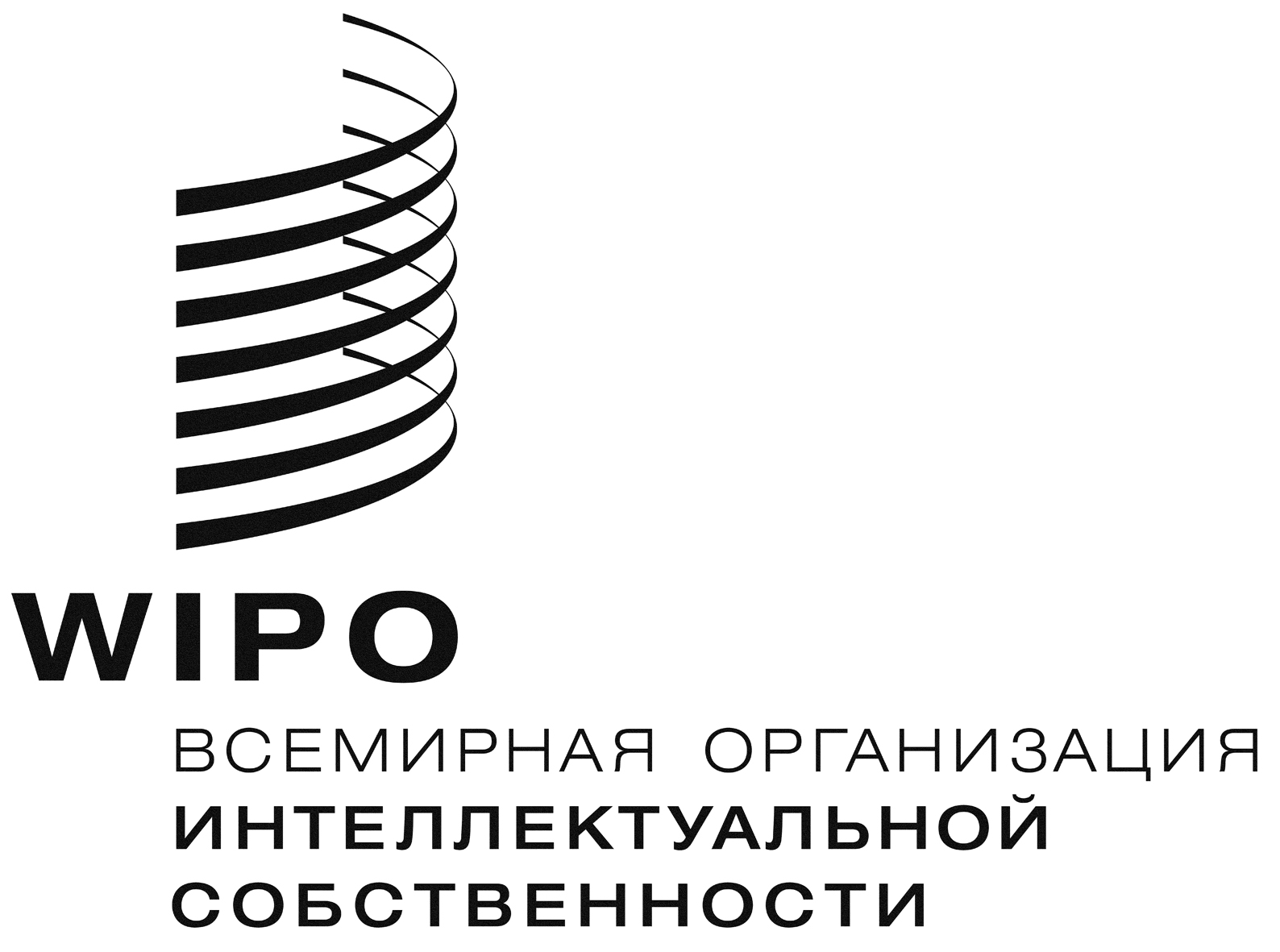 RWO/GA/49/11  WO/GA/49/11  WO/GA/49/11  оригинал:  английскийоригинал:  английскийоригинал:  английскийдата:  2 августа 2017 г.дата:  2 августа 2017 г.дата:  2 августа 2017 г.Ориентировочные датыДеятельностьФевраль/март 2016 г.(МКГР 29)Проведение переговоров по ГР, уделяя особое внимание нерешенным вопросам и рассмотрению вариантов формулировок для проекта правового документаПодготовка ориентировочного перечня нерешенных/отложенных вопросов для рассмотрения/урегулирования на следующей сессии по ГРПродолжительность – 5 дней.Май/июнь 2016 г.(МКГР 30)Проведение переговоров по ГР, уделяя особое внимание нерешенным вопросам и рассмотрению вариантов формулировок для проекта правового документаПродолжительность – 5 дней.Сентябрь 2016 г.(МКГР 31)Проведение переговоров по ГР, уделяя особое внимание нерешенным вопросам и рассмотрению вариантов формулировок для проекта правового документаПодготовка ориентировочного перечня нерешенных/отложенных вопросов для рассмотрения/урегулирования на следующей сессии по ГРПродолжительность – 5 дней.Сентябрь 2016 г.Генеральная Ассамблея ВОИСОтчет, основанный на фактическом материалеНоябрь/декабрь 2016 г.(МКГР 32)Проведение переговоров по ГР, уделяя особое внимание нерешенным вопросам и рассмотрению вариантов формулировок для проекта правового документаПродолжительность – 5 дней.Март/апрель 2017 г.(МКГР 33)Проведение переговоров по ГР, уделяя особое внимание нерешенным вопросам и рассмотрению вариантов формулировок для проекта правового документаПодготовка ориентировочного перечня нерешенных/отложенных вопросов для рассмотрения/урегулирования на следующей сессии по ГРПродолжительность – 5 дней.Июнь/июль 2017 г.(МКГР 34)Проведение переговоров по ГР, уделяя особое внимание нерешенным вопросам и рассмотрению вариантов формулировок для проекта правового документа Сессия для подведения итогов и подготовки рекомендацийПродолжительность – 5 дней.Сентябрь 2017 г.Генеральная Ассамблея ВОИС подведет итоги проделанной работы, рассмотрит подготовленный текст (тексты) и примет решение о созыве дипломатической конференции или продолжении переговоров.  Она также рассмотрит необходимость в организации дополнительных совещаний с учетом бюджетного процесса.